ҮНДЭСНИЙ ЗОХИЦУУЛАХ ЗӨВЛӨЛД ТАВИГДАХ УДИРДАМЖ, ШААРДЛАГУУДГҮЙЦЭТГЭХ ХУРААНГУЙЭнэхүү баримт бичиг нь Үндэсний зохицуулах зөвлөл1 (ҮЗЗ)-ийн Глобаль сангийн үйл ажиллагаанд оруулах үүрэг, ролийн талаарх шинэчилсэн удирдамжуудыг агуулсан болно. Энэхүү удирдамжуудыг Глобаль санг байгуулснаас хойш хуримтлуулсан ҮЗЗ-ийн туршлагыг нарийвчлан хянасны үндсэн дээр шинэчилсэн болно. Тодруулбал, 26 судалгаа/үнэлгээний тайлан, 40 гаруй улс орны туршлага гэх мэт бодлогын баримт бичгүүдийг хянаж үзсэнээс гадна цахим судалгаа, бүсийн ҮЗЗ гэх мэт олон талын оролцогчидтой хийсэн 12 удаагийн зөвлөгөөн үүнд орж байна. Уг удирдамжууд нь Глобаль сангийн хүрээ баримт бичигт тусгагдсан сайн засаглалын үндсэн зарчмуудад суурилсан ба олон талын оролцогч талуудын оролцоог хангаж чадсан тухайн улсад чиглэгдсэн, түүний манлайлалд суурилсан хөтөлбөрүүдийг дэмжих зорилгыг илэрхийлсэн болно. Эдгээр удирдамжууд нь үндэсний оролцоог дэмжиж, засгийн газрын голлох үүрэг ролийг хүндэтгэж, аль болох одоо байгаа бүтэц зохион байгуулалттай уялдуулж, түүнийг цааш хөгжүүлэхийг дэмжих юм. Эдгээр удирдамжууд холбогдох хүрээнд дараах зүйлсийг тодорхойлсон:i.	Глобаль сангаас санхүүжилт авахад бүх ҮЗЗ-ийн хангах үүрэгтэй суурь шалгууруудыг агуулсан шаардлагууд.ii. Хуримтлагдсан туршлагуудад үндэслэн ҮЗЗ-ийн үр дүнтэй гүйцэтгэлд нэн чухалд тооцогдох суурь шаардлагуудыг агуулсан суурь стандартууд2.iii.Хуримтлагдсан туршлагуудад үндэслэн ҮЗЗ-ийн үр дүнтэй гүйцэтгэлд нэн чухалд тооцогдох чухал шаардлагуудыг агуулсан стандартууд2.iv.Гүцэтгэлийг сайжруулах, үндсэн зарчмуудыг баримтлах зорилгоор ҮЗЗ-ийн дагах сайн туршлагуудыг агуулсан зөвлөмжүүд.Глобаль сангийн ажлын алба нь ҮЗЗ-д шаардлагуудын нийцлийг жил бүр, ҮЗЗ-ийн санхүүжилт хүсэх өргөдөл бүрийн нийцлийг хянаж ажилладаг. Хөтөлбөрийн хэрэгжих хугацаанд үндсэн шаардлагууд(2015 оны 1-р сарын 1-нд шинэчлэгдсэн суурь стандартууд)-ыг даган ажиллах нь Глобаль сангаас санхүүжилт авахад тавигдах нөхцөл болно.  Сайн засаглалыг сайжруулах үүднээс ҮЗЗ-д стандартууд баталж, зөвлөмжүүдийг хэрэгжүүлэх нь зүйтэй. Стандартууд болон зөвлөмжүүдийн аль нь ч Глобаль сангийн санхүүжилтийг авахад хангагдсан байх ёстой нөхцөл биш боловч эдгээр нь Глобаль сан ҮЗЗ-ийн ерөнхий гүйцэтгэлийг үнэлэхэд хэрэглэх үндсэн мэдээллийг бүрдүүлдэг. ҮЗХ-ны удирдамжинд агуулагдсан шаардлагууд болон суурь стандартуудыг2заавал дагаж мөрдөх үүрэгтэй ба эдгээр нь ҮЗХ-ны санхүүжилтийн бодлогын хүрээнд ҮЗХ-д болон Глобаль сангийн ажлын албанд ҮЗЗ-ийн гүйцэтгэлийн хүрээг боловсруулах суурь болж өгдөг.   Шаардлагуудад даарах багтана:Шаардлага 1: Глобаль сан нь ҮЗЗ-д дараахыг биелүүлэхийг шаарддаг:i. Өргөдөлд оруулах үйл ажиллагаануудыг хэлэлцэж, хянахад ҮЗЗ-ийн гишүүн болон гишүүн бус тодотголтой олон талын оролцогч талуудын оролцоог хангасан, нээлттэй, баримтжуулсан процессийг ашиглан бүх концепт нот бичиг (үзэл баримтлалын баримтлал)-ийн боловсруулалтыг зохицуулах 1Энэхүү баримт бичигт агуулагдсан бодлогууд нь орон нутгийн зөвлөлдөх хороод (ОНЗХ) болон бүсийн зөвлөлдөх хороод (БЗХ)-дод хамааралтай болно.  2Суурь стандартуудыг 2015 оны 1-р сарын 1-нээс мөрдөж эхэлнэ.1/26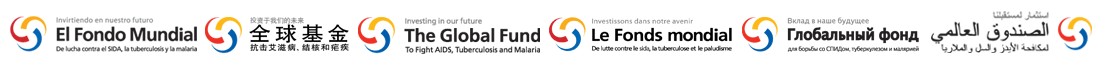 ii. Концепт нот бичгийг боловсруулахад гол ө хүн амын төлөөлөл3, ялангуяа хамгийн эрсдэлт хүн амын бүлгүүдийг оролцуулах зорилгоор гаргаж буй хүчин чармайлтуудыг тодорхой баримтжуулах.Шаардлага 2: Глобаль сан нь бүх ҮЗЗ-д дараахыг биелүүлэхийг шаарддаг:i. Санхүүжилтийн өргөдөл гаргахдаа нэг болон түүнээс дээш ҮХА-дыг нэр дэвшүүлэх.4ii. Тодорхой томъёолсон, бодит шалгууруудад үндэслэн одоо байгаа болон шинэ ҮХА-дыг нэр дэвшүүлэхдээ баримталсан үйл явцыг баримтжуулах.iii. ҮХА-ийг нэр дэвшүүлэхдээ үйл явцад нөлөөлж болох болзошгүй ашиг сонирхлын зөрчлийг менежментийг баримтжуулах(сайн засаглалын Хэсэг 6-г харна уу).Шаардлага3: Глобаль сан нь хяналтын ач холбогдлыг чухалчилдаг тул бүх ҮЗЗ-д Глобаль сангаас баталсан бүхий л санхүүжилтэнд хяналтын төлөвлөгөө боловсруулж, түүнийг баримтлан ажиллахыг шаарддаг. Уг төлөвлөгөөнд хяналтын үйл ажиллагааг нарийн оруулсан байх ба ҮЗХ-д нь гишүүнд болон гишүүн бус этгээдүүд, ялангуяа төрийн бус байгууллагууд, өвчинд туссан болон/эсвэл түүнд өртсөн хүмүүс гэх мэт оролцогч талуудыг хяналт тавихад хэрхэн хамруулах талаар тодорхойлсон байна. Шаардлага4:Глобаль сан нь ХДХВ-ийн халдвартай эсвэл тэдгээрийг төлөөлж буй хүмүүс, сүрьеэ** болон хумхаа өвчинд өртсөн*эсвэл тэдгээрийг төлөөлж буй хүмүүс болон гол өртсөн хүм амын бүлгүүдийн**** төлөөллийг дархвар судлал, хүний эрх болон жэндерийн талаас авч үзсэний үндсэн дээр гишүүнчлэлдээ хангасаныг батлах нотолгоог бүх ҮЗЗ-өөс шаарддаг.*Эдгээр өвчин туссан болон тусч байсан эсвэл эдгээр өвчин их тархсан газар амьдардаг хүмүүс**Сүрьеэ өвчин нийгмийн эрүүл мэндийн асуудал болсон эсвэл сүьеэгийн төслийн санхүүжилт хүссэн эсвэл хүсэлт батлагдаж байсан орнуудад***Хумхаа өвчний халдвар тасралтгүй бүртгэгдэж байгаа эсвэл хумхаа өвчний төслийн санхүүжилт хүссэн эсвэл хүсэлт батлагдаж байсан **** Ажлын алба нь хувь хүмүүсийг хамгаалах үүднээс гол нөлөөлөлд өртсөн хүн амын бүлгүүдийн төлөөллийг хангах шаардлагаас чөлөөлж болноШаардлага5:Глобаль сан нь өөрсдийн  төлөөлж буй этгээдүүдийн дунд боловсруулсан ил тод, баримтжуулсан процессийг ашиглан тэдгээрээр сонгогдсон байхыг бүх төрийн бус байгууллагыг төлөөлсөн ҮЗЗ-ийн гишүүдээс шаарддаг. Үүнд Шаардлага 4-т тусгасан бүхий л төрийн бус байгууллагын гишүүд, хоёр болон олон талт түншүүд болон бусад этгээдүүд хамаарна. Шаардлага6: Ашиг сонирхлын зөрчлийг шийдвэрлэх хангалттай менежменттэй байлгах үүднээс Глобаль сан нь бүх ҮЗЗ-ыг дараахыг биелүүлэхийг шаарддаг:  ҮЗЗ-ийн үйл ажиллагааны бүхий л хүрээнд ҮЗЗ-ийн гишүүдийн дагаж мөрдөх ашиг сонирхлыг зохицуулах бодлогын баримт бичгийг боловсруулж, нийтлэх. Уг бодлогын баримт бичигт ҮЗЗ-ийн гишүүд өөрт болон бусад ҮЗЗ-ийн гишүүдэд нөлөөлж болох ашиг сонирхлын зөрчлийг мэдүүлнэ гэж заавал заасан байна. Уг баримт бичигт гишүүд нь хяналт, сонгон шалгаруулалт мөн үндсэн эсвэл салбар хүлээн авагчдын санхүүжилттэй холбоотой шийдвэр гэх мэт ашиг сонирхлын зөрчилтөй холбоотой шийдвэр гаргахад оролцохгүй байна гэж заавал заасан байх байх ба үүнийг ҮЗЗ-ийн баримтжуулах үүрэгтэй. 3Гол өртсөн хүн амын бүлэгт:охид, эмэгтэйчүүд,эрэгтэй хүнтэй бэлгийн хавьталд ордог эрэгтэй хүн (МSM), тариураар мансууруулах бодис хэргэлдэг хүмүүс, трансжэндер хүмүүс, биеэ үнэлэгчид (SW), хоригдлууд, дүрвэгсэд болон цагаачид, ХДХВ-ийн халдвар тээгч хүмүүс, залуу болон өсвөр насныхан, өнчин болоод эмзэг хүүхдүүд мөн хүмүүнлэгийн тусламж хэрэгтэй хүмүүс тус тус орно.  4Зарим онцгой тохиолдолд,Глобаль сан нь Нэмэлт хамгааллын бодлогын хүрээнд ҮЗХ-нд ҮХА-ийг шууд сонгоно. ii. Глобаль сангийн буцалтгүй тусламж хэрэгжих бүхий л хугацаанд ашиг сонирхлын зөрчлийн бодлогын бичиг баримтыг баримтлах ба түүний хэрэгжилтийн нотолгоог Глобаль сангийн хүсэлтээр гаргаж өгнө. Энэхүү баримт бичиг нь дараах агуулгаас бүрдэнэ:Хэсэг 1:        Энэхүү баримт бичгийн бүтэц, зоорилгыг тодорхойлсон болно. Хэсэг 2:        Глобаль сангийн хүрээ баримт бичигт тодорхойлсон ҮЗЗ-ийн үндсэн зарчмуудыг тусгасан болно. Хэсэг 3:        ҮЗЗ-ийн үүрэг, роль болон үндсэн чиг үүргүүдийг тусгаж, тэдгээрт болон бусад гол оролцогч талуудад (ҮХА, СХА, Глобаль сангийн ажлын алба болон орон нутгийн санхүүгийн агент)хуулиар олгогдсон эрх мэдэл, гол чиг үүргүүдийг тусгасан болно.Хэсэг 4:       Олон талт оролцогч талуудын оролцооны зарчим, механизмуудыг тодорхойлж, гишүүнчлэлийг бүрдүүлэх, гишүүдийг сонгох, тэдгээр тус бүрийн үүргийг тодорхойлоход ашиглах зааврыг агуулсан болно. Хэсэг 5:      ҮЗЗ-ийн техникийн болон удирдлагын бүтцүүд, ялангуяа ҮЗЗ-ийн ажлын алба, хороод болон ажлын хэсгүүдийг хэрхэн зохион байгуулах талаарх зааврыг агуулсан болно.  Хэсэг 6:       Дарга, дэд дарга сонгоход авч үзэх зүйлс гэх мэт сайн засаглалын зарчмууд болон практик мөн шийдвэр гаргах, ил тод байх процессийг агуулсан болно. Хэсэг 7:        2005 оны Тусламжийн үр өгөөжийн талаарх Парисын тунхаглал болон Аккра үйл ажиллагааны төлөвлөгөө гэх мэт тусламжийн үр өгөөжийг дээшлүүлэх зорилгыг өгүүлсэн болно. Уялдуулах ба нийцүүлэх гэх мэт ҮЗЗ-ийн үйл ажиллагаанд хэрэгжүүлэх тусламжийн үр өгөөжийг нэмэгдүүлэх зарчмуудын талаарх практик зааварчилгааг тусгасан болно. Хэсэг 8:     ҮЗЗ-д болон ҮЗЗ-гүй, олон орны нэгдсэн өргөдөлд тавигдах үндсэн шаардлагуудыг тусгасан болно. Хэсэг 9:        Глобаль сангийн ажлын алба болон түншүүдээр  дамжуулан ҮЗЗ-д үзүүлэх техникийн болон санхүүгийн туслалцааны талаарх заалтуудыг тусгасан болно.  Хэсэг 10:      ҮЗЗ-ийн гүйцэтгэлийг үнэлэх мяханизмуудыг тусгасан болно. Үүнд ҮЗЗ--ийн өөрийгөө үнэлэх, холбогдох асуудлуудыг хөндөж, шийдвэрлэх гэх мэт зүйлс хамарсан болно. Хавсралт 1:         ҮЗЗ-ийн гишүүнчлэлийг бүрдүүлэхэд анхаарах төлөөллийн төрлүүдийг тусгасан болно. .Хэсэг 1: ҮЗЗ-ийн бүтэц ба зорилго 1. Энэхүү баримт бичиг нь Үндэсний зохицуулах Зөвлөл (ҮЗЗ)5-ийн Глобаль сангийн үйл ажиллагаанд оруулах үүрэг, ролийн талаарх удирдамжууд агуулсан ба Глобаль сангийн ҮЗЗ-ийн гүйцэтгэлийг үнэлхэд ашиглах бодлогыг тодорхойлсон болно. Энэхү баримт бичгиг нь Үндэсний зохицуулах зөвлөлд (ҮЗЗ-д) удирдамж болгон ажиллах баримт бичиг юм. ҮЗЗ-д олгох техникийн болон санхүүгийн нөөцийг мөн тусгасан болно. 2. Уг удирдамжууд нь Глобаль сангийн хүрээ баримт бичигт тусгагдсан үндсэн зарчмуудад суурилсан ба олон талын оролцогч талуудын оролцоог хангаж чадсан, тухайн улсад чиглэгдсэн, түүний манлайлалд суурилсан хөтөлбөрүүдийг дэмжих зорилгыг илэрхийлсэн ба аль болох одоо байгаа бүтэц зохион байгуулалттай уялдаж, түүнийг цааш хөгжүүлэхийг дэмжих юм.3. Эдгээр удирдамжууд дараах зүйлсийг холбогдох хүрээнд тодорхойлсон:i.	Глобаль сангаас санхүүжилт авахад бүх ҮЗЗ-ийн хангах үүрэгтэй суурь шалгууруудыг агуулсан шаардлагууд.ii. Хуримтлагдсан туршлагуудад үндэслэн ҮЗЗ-ийн үр дүнтэй гүйцэтгэлд нэн чухалд тооцогдох  суурь шаардлагуудыг агуулсан суурь стандартууд.iii.Хуримтлагдсан туршлагуудад үндэслэн ҮЗЗ-ийн үр дүнтэй гүйцэтгэлд нэн чухалд тооцогдох чухал шаардлагуудыг агуулсан стандартууд.iv.Гүцэтгэлийг сайжруулах, үндсэн зарчмуудыг баримтлах зорилгоор ҮЗЗ-ийн дагах сайн туршлагуудыг агуулсан зөвлөмжүүд.4. Глобаль сангийн ажлын алба нь ҮЗЗ-д шаардлагуудын нийцлийг жил бүр, ҮЗЗ-ийн санхүүжилт хүсэх өргөдөл бүрийн нийцлийг хянаж ажилладаг. Хөтөлбөрийн хэрэгжих хугацаанд үндсэн шаардлагууд (2015 оны 1-р сарын 1-нд шинэчлэгдсэнсуурь стандартууд)-ыг даган ажиллах нь Глобаль сангаас санхүүжилт авахад тавигдах нөхцөл болно.5. Сайн засаглалыг сайжруулах үүднээс ҮЗЗ-д стандартууд баталж, зөвлөмжүүдийг хэрэгжүүлэх нь зүйтэй. Стандартууд эсвэл зөвлөмжүүдийн аль нь ч Глобаль сангийн санхүүжилтийг авахад хангагдсан байх ёстой нөхцөл биш боловч эдгээр нь Глобаль сан ҮЗЗ-ийн ерөнхий гүйцэтгэлийг үнэлэхэд хэрэглэх үндсэн мэдээллийг бүрдүүлдэг. ҮЗЗ-ийн удирдамжинд агуулагдсан үндсэн шаардлагууд болон суурь стандартуудыг (2015 оны 1-р сарын 1-ний байдлаарх)заавал дагаж мөрдөх үүрэгтэй ба эдгээр нь ҮЗХ-ны санхүүжилтийн бодлогын хүрээнд ҮЗЗ болон Глобаль сангийн ажлын албанд ҮЗЗ-ийн гүйцэтгэлийн хүрээг боловсруулах суурь болж өгдөг.6. Глобаль сангаас ҮЗЗ-д санхүүжилтийн 6 үндсэн шаардлагуудыг тавьдаг:     Шаардлага1: Глобаль сан нь бүх ҮЗЗ-с дараахыг биелүүлсэн байхыг шаарддаг:i.	Өргөдөлд оруулах үйл ажиллагаануудыг хэлэлцэж, хянахад ҮЗЗ-ийн гишүүн болон гишүүн бус тодотголтой олон талын оролцогч талуудын оролцоог хангасан, нээлттэй, баримтжуулсан процессийг ашиглан бүх концепт нот бичиг (үзэл баримтлал)-ийн боловсруулалтыг зохицуулах.ii. Үзэл баримтлалыг боловсруулахад гол өртсөн хүн амын төлөөлөл6, ялангуяа хамгийн эрсдэлт хүн амын бүлгүүдийг оролцуулах зорилгоор гаргаж буй хүчин чармайлтуудыг тодорхой баримтжуулах.Шаардлага2: Глобаль сан нь бүх ҮЗЗ-д дараахыг биелүүлсэн байхыг шаарддаг:5Энэхүү баримт бичигт агуулагдсан бодлогууд нь орон нутгийн зөвлөлдөх хороод (ОНЗХ) болон бүсийн зөвлөлдөх хороод (БЗХ)-дод хамааралтай болно.  6Гол өртсөн хүн амын бүлэгт:охид, эмэгтэйчүүд,эрэгтэй хүнтэй бэлгийн хавьталд ордог эрэгтэй хүн (МSM), тариураар мансууруулах бодис хэргэлдэг хүмүүс, трансжэндер хүмүүс, биеэ үнэлэгчид (SW), хоригдлууд, дүрвэгсэд болон цагаачид, ХДХВ-ийн халдвар тээгч хүмүүс, залуу болон өсвөр насныхан, өнчин болоод эмзэг хүүхдүүд мөн хүмүүнлэгийн тусламж хэрэгтэй хүмүүс тус тус орно.  i.	Санхүүжилтийн өргөдөл гаргахдаа нэг болон түүнээс дээш ҮХА-дыг нэр дэвшүүлэх.7ii. Тодорхой томъёолсон, бодит шалгууруудад үндэслэн одоо байгаа болон шинэ ҮХА-дыг нэр дэвшүүлэхдээ баримталсан үйл явцыг баримтжуулах.iii.ҮХА-ийг нэр дэвшүүлэхдээ үйл явцад нөлөөлж болох болзошгүй ашиг сонирхлын зөрчлийг менежментийг баримтжуулах (сайн засаглалын Хэсэг 6-г харна уу).Шаардлага 3:  Глобаль сан нь хяналтын ач холбогдлыг чухалчилдаг тул бүх ҮЗЗ-ийг Глобаль сангаас баталсан бүхий л санхүүжилтэнд хяналтын төлөвлөгөө боловсруулж, түүнийг баримтлан ажиллахыг шаарддаг. Уг төлөвлөгөөнд хяналтын үйл ажиллагаа нарийн оруулсан байх ба ҮЗХ-д нь гишүүнд болон гишүүн бус этгээдүүд, ялангуяа төрийн бус байгууллагууд, өвчинд туссан болон/эсвэл түүнд өртсөн хүмүүс гэх мэт оролцогч талуудыг хяналтанд хэрхэн хамруулах талаар тодорхойлсон байна.Шаардлага 4: Глобаль сан нь ХДХВ-ийн халдвартай эсвэл тэдгээрийн төлөөлж буй хүмүүс, сүрьеэ** болон хумхаа өвчний нөлөөлөлд өртсөн* эсвэл тэдгээрийг төлөөлж буй хүмүүс болон гол нөлөөлөлд өртсөн хүм амын бүлгүүдийн**** төлөөллийг дархвар судлал, хүний эрх болон жэндерийн талаас авч үзсэний үндсэн дээр гишүүнчлэлдээ хангасаныг батлах нотолгоог бүх ҮЗЗ-с шаарддаг.* Эдгээр өвчин туссан болон тусч байсан эсвэл эдгээр өвчин их тархсан газар амьдардаг хүмүүс**Сүрьеэ өвчин нийгмийн эрүүл мэндийн асуудал болсон эсвэл сүьеэгийн төслийн санхүүжилт хүссэн эсвэл хүсэлт батлагдаж байсан орнуудад*** Хумхаа өвчний халдвар тасралтгүй бүртгэгдэж байгаа эсвэл хумхаа өвчний төслийн санхүүжилт хүссэн эсвэл хүсэлт батлагдаж байсан **** Ажлын алба нь хувь хүмүүсийг хамгаалах нь зүйтэй гэж үзвэл гол нөлөөлөлд өртсөн хүн амын бүлгүүдийн төлөөллийг хангах шаардлагаас чөлөөлж болноШаардлага5:Глобаль сан нь өөрсдийн  төлөөлж буй этгээдүүдийн дунд боловсруулсан ил тод, баримтжуулсан процессийг ашиглан тэдгээрээр сонгогдсон байхыг бүх төрийн бус байгууллагыг төлөөлсөн ҮЗХ-ны гишүүдээс шаарддаг. Үүнд Шаардлага 4-т тусгасан бүхий л төрийн бус гишүүд, хоёр болон олон талт түншүүд болон бусад этгээдүүд хамаарна.Шаардлага 6: Ашиг сонирхлын зөрчлийг шийдвэрлэх хангалттай менежменттэй байлгах үүднээс Глобаль сан нь бүх ҮЗЗ-с дараахыг биелүүлэхийг шаарддаг: i. ҮЗЗ-ийн үйл ажиллагааны бүхий л хүрээнд ҮЗЗ-ийн гишүүдийн дагаж мөрдөх ашиг сонирхлыг зохицуулах бодлогын баримт бичгийг боловсруулж, нийтлэх. Уг бодлогын баримт бичигт ҮЗЗ-ийн гишүүд өөрт болон бусад ҮЗЗ-ийн гишүүдэд нөлөөлж болох ашиг сонирхлын зөрчлийг мэдүүлнэ гэж заавал заасан байна. Уг баримт бичигт гишүүд нь хяналт, сонгон шалгаруулалт мөн үндсэн эсвэл салбар хүлээн авгчдын санхүүжилттэй холбоотой шийдвэр гэх мэт ашиг сонирхлын зөрчилтөй холбоотой шийдвэр гаргахад оролцохгүй байна гэж заавал заасан байх байх ба үүнийг ҮЗЗ баримтжуулах үүрэгтэй.ii. Глобаль сангийн буцалтгүй тусламж хэрэгжих бүхий л хугацаанд ашиг сонирхлын зөрчлийн бодлогын бичиг баримтыг баримтлах ба түүний хэрэгжилтийн нотолгоог Глобаль санд хүсэлтээр гаргаж өгнө.7.    Эдгээр шаардлагуудыг энэхүү баримт бичгийн зохих хэсгүүдийн текст хайрцагт онцлон оруулсан ба Хэсэг 8-д мөн нарийвчлан хянасан болно.  7Зарим онцгой тохиолдолд,Глобаль сан нь Нэмэлт хамгааллын бодлогын хүрээнд ҮЗЗ-д ҮХА-ийг шууд сонгоно.8. Энэхүү баримт бичиг нь дараах сэдэвчилсэн хэсгүүдэд хуваагдсан:Хэсэг 1:   ҮЗЗ-ийн удирдамжуудын зорилго ба бүтэц Хэсэг 2:   Үндсэн зарчмууд Хэсэг 3:   ҮЗЗ-ийн үүрэг, роль ба үндсэн чиг үүргүүд Хэсэг 4:   ҮЗЗ-р дамжих олон талт оролцогч талуудын оролцоо Хэсэг 5:   ҮЗЗ-ийн бүтэц Хэсэг6:   Сайн засаглалын зарчмууд ба практик  Хэсэг7:  Тусламжийн үр өгөөжийн зарчмууд ба практикХэсэг 8:   ҮЗЗ-дтавигдах үндсэн шаардлагууд Хэсэг 9: ҮЗЗ-д үзүүлэх техникийн болон санхүүгийн туслалцаа Хэсэг 10: ҮЗЗ-ийн гүйцэтгэл Хавсралт  1:   Гишүүдийн төлөөллийн төрлүүдийн талаарх удирдамж 9.  Хэрэгтэй вэб хуудсууд, и-мэйл хаяг, санал болгож буй нэмэлт материалуудын цахим линкийг тухайн холбогдох хэсгүүдэд оруулсан. Эдгээр материалуудыг цахим хэлбэрээр авах боломжгүй хүмүүс Глобаль сантай шуудан эсвэл утас/факс/и-мэйлээр холбогдон туслалцаа хүсч болно8.Хэсэг 2:Үндсэн зарчмууд 10.Хүрээ баримт бичигт заасны дагуу, Глобаль сан нь “халдвар, өвчлөл болон нас баралтыг бууруулахад тогтвортой бөгөөд томоохон хувь нэмэр оруулах шинэ төр, хувийн хэвшлийн түншлэлээр дамжуулан нэмэлт хөрөнгө төвлөрүүлж, захиран зарцуулж, улмаар тусламж хэрэгтэй байгаа улс орнуудадХДХВ/ДОХ, сүрьеэ, болон хумхаа өвчний нөлөөллийг бууруулж, Мянганы хөгжлийн зорилтууд (МХЗ-ууд)-ын хүрээнд ядуурлыг бууруулах” зорилготой юм.11.Хүрээ баримт бичигт Глобаль сангийн өөрийн бодлого, шийдвэрүүдэд авч хэрэгжүүлэхийг зорьдог олон үндсэн зарчмуудыг тусгасан ба Глобаль сангийн дараах болон бусад онцлогтой хөтөлбөрүүдийг дэмжих зорилгыг илэрхийлсэн болно:i.	Үндэсний оролцоог тусгасан, тухайн улсын тэргүүлэх оролцоотойгоор боловсруулж, хэрэгжүүлэх процессийг эрхэмлэсэн;ii.  Засгийн газар, иргэний нийгэм9, олон талт болон хоёр талт агентлагууд, хувийн сэлбар гэх мэт тухайн улсын бүхий л холбогдох оролцогчдын түншлэлийг бий болгож, хөгжүүлж, өргөтгөх;iii.Олон нийт, орон нутгийн иргэд, ялангуяа эдгээр гурван өвчинд өртсөн хүмүүсийн оролцоогбэхжүүлэх;iv.Уг гурван өвчний халдвар авсан эсвэл түүнд өртсөн хүмүүс, ялангуяа эмэгтэйчүүд, хүүхдүүд болон эмзэл бүлийнхний эсрэг ялгаварлан гадуурхалт, гутаан доромжлолыг арилгахыг зорьсон;v. Ядуурлыг бууруулах стратеги болон салбар хамарсан арга барил гэх мэт үндэсний  бодлого, тэргүүлэх чиглэлүүд болон түншлэлүүдийг дэмжин хэрэгжүүлж буй бүсийн болон  үндэсний хөтөлбөрүүдийг цааш ахиулах, хувь нэмэр оруулах мөн уялдааг хангах;мөн8Глобаль сан(ҮЗЗ-ийн баг),ChemindeBlandonnet8,Vernier 1214,Geneva,Switzerland.Tel:+4158 791 1700; Fax:+41587911701 –e-mail: ccm@theglobalfund.org9“Иргэний нийгмийн нэр томьёоны тайлбар”8 дугаар Бодлого, стратегийн хорооны уулзалт;Жэнев хот,19-212001 оны 9-р сар. GF/PSC8/07.vi. Ил тод байдал болон хариуцлагыг сайжруулах.12. Глобаль сан нь улс орнуудын харилцан адилгүй нөхцөл байдал, засаглалын тогтолцоо болон засгийн газрын үйл ажиллагааны процедур өөрийн гэсэн ач холбогдолтой гэдгийг хүлээн зөвшөөрдөг. Түүнчлэн Глобаль сан нь тухай улсын эрүүл мэндийн хөтөлбөрүүдийн ерөнхий зохицуулалт хийх, төлөвлөх, хэрэгжүүлэн мөн тэдгээрт шаардлагатай хөрөнгөөр хангахад гүйцэтгэх засгийн газрын үүрэг, ролийг хүлээн зөвшөөрдөг. 13. Глобаль сан нь эрүүл мэндийн салбарт эрхэд суурилсан аргачлалыг дэмждэг ба үүнийг ХДХВ, сүрьеэ болон хумхаа өвчний халдвар авсан эсвэл өртсөн бүх иргэдэд урьдчилан сэргийлэх, эмчлэх, халамж болон туслах үйлчилгээний  хүртээмжийг нэмэгдүүлэх замаар хэрэгжүүлдэг. Глобаль сан нь эдгээр гурван өвчний халдвартай эсвэл өртсөн хүмүүс, ялангуяа эрэгтэй хүнтэй бэлгийн хавьталд ордог эрэгтэй хүмүүс, трансжэндер хүмүүс, тариураар мансууруулах бодис хэргэлдэг хүмүүс, эрэгтэй, эмэгтэй болон трансжэндер биеэ үнэлэгчид болон бусад гол өртсөн хүн амын бүлгүүд гэх мэт нийгмээс тусгаарлагдсан эсвэл тэдгээрийн үйлдэл нь гэмт хэрэгт тооцогддог хүмүүсийн эсрэг ялгаварлан гадуурхалт эсвэл гутаан доромжлолыг арилгахад чиглэгдсэн хөтөлбөрүүдийг дэмждэг болно. Глобаль сан нь НҮБ-ын Хүний эрхийн түгээмэл тунхаглалд заасан хүний эрхийг зөрьчсөн үйл ажиллагааг санхүүжүүлэхгүй эсвэл дэмжихээс татгалзаж болно. 14. Дээрх зарчмуудыг тууштай дэлгэрүүлэх үүднээс Глобаль сан нь тухай орны төрийн болон төрийн бус байгууллагуудыг Глобаль сангийн санхүүжилтийн хүрээнд явуулах хамтын ажиллагааг зохицуулах тодорхой хороотой байхыг шаарддаг. Зохицуулах хороо нь аль болох  үндэсний олон талт түншлэл, олон салбарын хөгжлийн төлөвлөлтийг хариуцсан аль болох хамгийн өндөр түвшинд байвал зохино. Одоо үйл ажиллагаагаа явуулж буй хороо нь энэхүү баримт бичгийн Хэсэг 1-т заасан санхүүжилтийн үндсэн шаардлагуудыг хангасан тохиолдолд энэхүү үүргийг гүйцэтгэж болно. Эдгээр “Үндэсний зохицуулах хороод”буюу ҮЗЗ-д доорх үндсэн үүргүүдийг гүйцэтгэхдээ тухайн улсын оролцогч талуудыг энэхүү баримт бичигт дурдагдсан зарчмуудыг эрхэмлэн ажиллуулах зорилготой болно:i.  Глобаль сангийн санхүүжилтийн өргөдөл боловсруулах ii. Глобаль сангийн санхүүжилтийг авахын тулд Үндсэн хүндсэн хүлээн авагчид (ҮХА)-ыг ил тод байдлаар нэр дэвшүүлэх iii.ҮХА-ийн хөтөлбөрийн хэрэгжилтийн гүйцэтгэлд хяналт тавих iv.Глобаль сангийн санхүүжилттэй хөтөлбөрүүдэд тогтмол хяналт тавих, дунд шатны санхүүжилтийн хүсэлт гаргах. Хэсэг 3:ҮЗЗ-ийн үүрэг, роль болон үндсэн чиг үүргүүдҮЗЗ-д болон бусад үндсэн оролцогч талуудын санхүүжилтийн менежментийн үүрэг 15. ҮЗЗ-д нь өөрийн үндсэн чиг үүргийн хүрээнд тус бүр дор дурдсан өөрийн онцлог үүрэг, роль бүхий үндсэн оролцогч талуудтай харилцан ажилладаг:i.	ҮЗЗ-ийн гишүүд нь ХДХВ, сүрьеэ болон хумхаа өвчинтэй тэмцэх үндэсний хэмжээний оролцогч талуудыг ашиг сонирхлыг төлөөлдөг. ҮЗЗ-д нь үндэсний эрүүл мэндийн хөтөлбөрүүдийг удирдах төр, хувийн хэвшлийн механизм юм. ҮЗЗ-ийн гишүүд нь гишүүний хувьд өөрийн төлөөлж буй салбаруудад хариуцлага хүлээх бол ҮЗЗ-ийг бүхэлд нь авч үзвэл улс, орныхоо өмнө хариуцлага хүлээнэ. ҮЗЗ-д нь улсынхаа өмнөөс Глобаль санд санхүүжилтийн хүсэлт гаргахаас гадна хөтөлбөрүүдийн үр дүнтэй, стратегийн хэрэгжилтийг хангах стратегийн хяналт тавьдаг. ҮЗЗ-ийн үүрэг, ролийн талаар энэхүү баримт бичгийн үлдэгдэл хэсэгт дэлгэрэнгүй тайлбарласан болно. ii. Үндсэн хүлээн авагчид (ҮХА-ид)нь хуулийн хувьд хүчин төгөлдөр гэрээний  баримт бичиг болох санхүүжилтийн гэрээг Глобаль сантай байгуулдаг. ҮХА-ид нь Глобаль сангийн Удирдах зөвлөлөөс санхүүжилтээ батлуулж, ҮЗХ-ны өмнөөс өдөр дутмын хэрэгжилтийг хариуцан ажилладаг. ҮХА-дыг ҮЗЗ-өөс нэр дэвшүүлдэг ба түүний өмнө  хөтөлбөрийн зорилтуудыг хангах үүрэг хүлээдэг. Олон ҮХА-ид бие даан мөн салбар хүлээн авагчид (СХА-ид)-аар  дамжуулан хөтөлбөр хэрэгжүүлдэг. iii. Салбар хүлээн авагчид(СХА-ид)нь Глобаль сангийн санхүүжилттэй хөтөлбөрүүдийн  бүрэлдэхүүн хэсгүүдийг хэрэгжүүлэх санхүүжилтийг ҮХА-аас хүлээн авдаг. Тэд ҮХА-ид тайлагнадаг ба тэдгээрийн гүйцэтгэл хөтөлбөрийн амжилтанд нэн чухал үүрэгтэй. iv. Глобаль сангийн ажлын алба нь ҮХА-идтай санхүүгийн байгуулж, хөтөлбөрийн зорилтууд амжилттай хангагдсан эсэхд үндэслэн санхүүжилтийн тогтмол хуваарийн дагуу Глобаль сангийнн бодлогод нийцүүлэн мөнгийг шилжүүлждэг. Сангийн хөтөлбөрийн менежер (СХМ) нь Глобаль сангийн санхүүжилтийн менежмент хариуцсан зохицуулагч байх ба тэрээр Глобаль сангийн санхүүжилттэй хөтөлбөрүүдийн үр дүнтэй хэрэгжилтийг хангахад шаардлагатай харилцаа холбоо, хамтын ажиллагааг үндсэн оролцогч талуудтай үүсгэн ажиллана. v. Орон нутгийн сангийн агентууд(ОНСА-ууд)нь ҮХА-ид болон СХА-дын хэрэгжүүлэлтийн чадавхыг үнэлэх,  тайлагнасан хөтөлбөрийн үр дүнг баталгаажуулах үүрэг бүхийГлобаль сангийн гэрээт гүйцэтгэгч юм. Эдгээр нь Глобаль санд шууд тайлагнадаг. ОНСА-ууд нь Глобаль санг төлөөлж буй этгээд биш юм. Хэдийгээр тэд Глобаль санд зөвлөмж гаргадаж боловч, түүний өмнөөс шийдвэр гаргах эрхгүй болно. ОНСА-уудын үүрэг, ролийн талаарх нэмэлт дэлгэрэнгүй мэдээллийг Глобаль сангийн ОНСА-уудын гарын авлагаас харна уу. ҮЗХ-ны үүргээ гүйцэтгэх хуулиар олгогдсон эрх мэдэл 16. Глобаль сангаас заавал шаарддаггүй боловч ҮЗЗ-ийг хуулийн дагуу бүртгүүлэх нь ашигтай байх боломжтой. Ямар ч тохиолдолдГлобаль сангийн санхүүжилтийн гэрээнд ҮЗХ-нд өөрийн үүрэг, хэрэгжүүлэх эрх олгосон, ҮЗЗ-ийн хяналт тавих үүргийн хэрэгжилтийг хангахад ҮХА-ийг хамтран ажиллахыг үүрэг болгосон олон зүйл, заалтуудыг10тусгасан байдаг. Эдгээр зүйлүүдэд дараах орно:i.  Зүйл7a:ҮЗЗ нь Глобаль сангийн санхүүжилттэй хөтөлбөрүүдийн хэрэгжилтэнд хяналт тавина.ii. Зүйл7b:ҮХА-ид нь ҮЗЗ-той хамтран ажиллах, төлөвлөгөө хэлэлцээх, мэдээлэл хуваалцах, хөтөлбөртэй холбоотой асуудлуудаар харилцаатай ажиллах цаг гарган уулзах нөхцлийг хангах үүрэг хуулиар хүлээнэ. Түүнчлэн ҮХА-ид нь ҮЗЗ-ийн хүсэлтээр хөтөлбөртэй холбоотой тайлан, мэдээлэл гаргах хуулиар хүлээсэн үүрэгтэй.  iii.Зүйл 15:ҮХА-ид нь Глобаль санд хүргүүлэх тогтмол тайлангийн хуулбарыг ҮЗЗ-д гаргаж өгөх үүрэг хуулиар хүлээнэ. iv.Зүйл 23:ҮХА-дыг өөрчлөх аливаа шийдвэрийг ҮЗЗ-төй зөвлөлдөнө.11v.Зүйл 25:ҮХА-ид ньГлобаль сангийн ажлын албад хүргүүлсэн бүхий л мэдэгдэл, хүсэлт, баримт бичгүүд, тайлан болон бусад материалуудын хуулбарыг ҮЗЗ-д хүргүүлнэ. vi.Зүйл 28b: ҮХА нь ҮЗЗ-г төлөөлж хөтөлбөрүүдийг хэрэгжүүлнэ. Үндсэн чиг үүрэг:Глобаль санд хүргүүлэх концепт нот бичгийг боловсруулах нь 17. ҮЗХ-д нь тогтсон үе шатанд хүсэлт гаргах эсвэл үндэсний стратегийн өргөдөл гаргах гэх мэтчилэн нэгээс дээш хэлбэрийн санхүүжилтийг Глобаль сангаас авч болно. ҮЗХ-д нь өргөдөл гаргах шаардлага хангаж буй хамгийн тохиромжтой өргөдлийн процессийг сонгох үүрэгтэй. 18.Глобаль сан нь тухайн улсын оролцоотой, (харилцан адилгүй мэдлэг, чадвар болон туршлагатай) холбогдох оролцогч талуудын зохион байгуулалттай, олон салбарын оролцоо нь эдгээр гурван өвчинтэй тэмцхэд чухал нөлөө үзүүлнэ гэж үздэг юм. Тиймээс өргөдлийн аль хэлбэрийг сонгохоос үл хамааран концепт нот бичгийг боловсруулахдаа төрийн болон  төрийн бус байгууллагуудын оролцогч талуудыг өргөн хүрээнд хамруулах нь чухал юм.  10Олон талт байгууллагатай хийх санхүүжилтийн гэрээ нь ондоо болно.11Глобаль сангийн Нэмэлт хамгааллын бодлого хамаарахгүй бусад тохиолдолд. 19.Шаардлага1: Тиймээс Глобаль сан нь бүх ҮЗЗ-ээс дараахыг биелүүлсэн байхыг шаарддаг болно:i.		Өргөдөлд оруулах үйл ажиллагаануудыг хэлэлцэж, хянахад ҮЗЗ-ийн гишүүн болон гишүүн бус тодотголтой олон талын оролцогч талуудын оролцоог хангасан, нээлттэй, баримтжуулсан процессийг ашиглан бүх үзэл баримтлалын баримт бичиг (концепт нот бичиг)-ийн боловсруулалтыг зохицуулах.ii. Үзэл баримтлалыг боловсруулахад гол нөлөөлөлд өртсөн хүн амын төлөөлөл12, ялангуяа хамгийн эрсдэлт хүн амын бүлгүүдийг оролцуулах зорилгоор гаргаж буй хүчин чармайлтуудыг тодорхой баримтжуулах.20.ТүүнчлэнГлобаль сан нь ҮЗЗ-д концепт нот бичгийг боловсруулах явцад дараахыг дагахыг зөвөлдөг болно:i.	Концепт нот бичгийг үндэсний хөгжлийн зорилтуудтай нийцүүлэх, үндэсний болон олон улсын байгууллагуудын хэрэгжүүлж буй бусад үйл ажиллагаатай уялдуулах. Санхүүжилтийн хүсэлтүүдийг үндэсний хөтөлбөрүүдийн санхүүжилтийн дутагдалтай хэсгүүдэд үндэслэн гаргана.  ii. Глобаль сангийн санхүүжилтээр дамжуулан эрүүл мэнд болон орон нутгийн тогтолцоог бэхжүүлэхэд оруулах хувь нэмрийг тооцож үзэх. ҮЗЗ-д нь өөрийн хяналтан дор хэрэгжиж буй хөтөлбөрүүд уялдаа, ялангуяа ХДХВ, сүрьеэ гэх мэт холбогдох чиглэлээрх  уялдааг дээд түвшинд хүргэхийг зорьж ажиллана. iii.Санхүүгийн хүсэлт гаргасан хөтөлбөрүүдийн зорилтыг үр дүнтэй, тогтвортой хэлбэрээр хангахын тул шаардлагатай техникийн түншүүд авч ажиллуулахаас гадна техникийн туслалцаа (ТТ) авахыг эрэлхийлж ажиллана.iv.Хөтөлбөрийн гүйцэтгэлийг сайжруулах үүднээс менежмент болон/эсвэл ТТ-ны төсөвт төлөвлөгөөг гаргах. Үүнд хөтөлбөрийн менежмент мөн/эсвэл ҮХА эсвэл СХА-дын хэрэгжүүлэлтийн чадавх хамарч болно. Түүнчлэн ТТ нь орон нутгийн урт хугацааны чадавх, олж тогтоосон зөрүү, хөтөлбөрийн сул талуудыг шийдвэрлэхэд чиглэгдэхийн сацуу үйлчилгээний өндөр чанар бий болгоход хувь нэмэр оруулах ёстой. v. Холбогдох бодлогуудыг авч үзэн, өөрийн орны нөхцөлд тохируулан хэрэгжүүлэх боломжоор хангахын тулд Глобаль сангаас гаргасан концепт нот бичиг боловсруулах удирдамжуудыг харна уу. Концепт нот бичиг боловсруулах нэмэлт зааварчилгааг Глобаль сангийн вэб хуудсан дахь өргөдөл гаргагчийн хэсгийг харна уу. 21.Концепт нот бичгийг боловсруулахдаа санал авч, хэлэлцүүлэх нь цаг хугацаа их шаарддаг,  оролцогч талуудтай хийх уулзалт, харилцаа холбоо, орчуулга болон техникийн туслалцаа гэх мэт зүйлтэй холбоотой зардал гардгийг ҮЗЗ-д мэдэж байх хэрэгтэй.Глобаль сан нь концепт нот бичгийг боловсруулахад санхүүгийн дэмжлэг үзүүлдэггүй  болно. 22.Глобальсан нь санал болгосон ҮХА бүрийн өвчний нэг чиглэлээрх “нэг шугамын санхүүжилт”-нд хүргэх зөвхөн нэгтгэсэн концепт нот бичгүүдийг хүлээн авна. Гэхдээ энэ нь шинэ ҮХА эсвэл түүний тоо, өвчний чиглэлээрх ҮХА-дад аливаа хязгаарлалт бий болгодоггүй болно. ҮЗХ-оод нь дуал-трак буюу давхар санхүүжилтийн бодлогыг хэрэгжүүлэх нь зүйтэй. Нэгтгэсэн концепт но  бичгийн төсөв болон ажлын төлөвлөгөөнд дараахыг тусгасан байх шаардлагатай:i.  Тухайн ҮХА болон өвчинд хүсэмжилж буй шинэ санхүүжилт болон ii. Глобаль сангаас тухайн ҮХА болон өвчинд олгохоор баталсан санхүүжилт.12Гол өртсөн хүн амын бүлэгт:охид, эмэгтэйчүүд,эрэгтэй хүнтэй бэлгийн хавьталд ордог эрэгтэй хүн (МSM), тариураар мансууруулах бодис хэргэлдэг хүмүүс, трансжэндер хүмүүс, биеэ үнэлэгчид (SW), хоригдлууд, дүрвэгсэд болон цагаачид, ХДХВ-ийн халдвар тээгч хүмүүс, залуу болон өсвөр насныхан, өнчин болоод эмзэг хүүхдүүд мөн хүмүүнлэгийн тусламж хэрэгтэй хүмүүс тус тус орно.23. Нэгтгэсэн концепт нот бичиг болон Глобаль сангийн шинэ санхүүжилтийн загварын бусад онцлогууд нь ҮЗХ-уудад хөтөлбөрийг хэд хэдэн санхүүжилтэнд (ҮХА тус бүр) хуваагдахыг хязгаарлах, хөтөлбөрийг боловсруулах болон хянаж үзэх явцад хөтөлбөрийн урт хугацааны байр сууриас хандах, мөн санхүүжилтийг захиран зарцуулах үр ашгийг нэмэгдүүлэх боломж олгож буй юм.Үндсэн чиг үүрэг:Глобаль сангийн санхүүжилтийн хэрэгжилтийн зорилгоор Үндсэн хүлээн авагчдын нэр дэвшүүлэх нь 24. ҮЗХ-оод нь санал болгосон хөтөлбөрүүдийн хэрэгжих боломжийг харуулах үүднээс хэрэгжүүлэлтийн зохицуулалтын талаар концепт нот бичигт тусгах нь зүйтэй. Төлөвлөсөн үр дүнд хүргэхийг дэмжих зорилгоор төлөвлөсөн зорилтуудыг хангаж хамгийн чадвар өндөр байгууллагуудыг олж тогтооход чиглэгдсэн ил тод процессийг ашиглан ҮХА-ийн нэр дэвшүүлэх шаардлагатай. ҮХА-ийг нэр дэвшүүлэх ил тод процесс нь нэр дэвшссэн ҮХА-ийн холбогдох талуудын итгэлийг хүлээхэд чухал дөхөм болдог. 25.Шаардлага2: Глобаль сан нь бүх ҮЗЗ-д дараахыг биелүүлсэн байхыг шаарддаг:i.	Санхүүжилтийн өргөдөл гаргахдаа нэг болон түүнээс дээш ҮХА-дыг нэр дэвшүүлэх.13ii. Тодорхой томъёолсон, бодит шалгууруудад үндэслэн одоо байгаа болон шинэ ҮХА-дыг нэр дэвшүүлэхдээ баримталсан үйл явцыг баримтжуулах.iii. ҮХА-ийг нэр дэвшүүлэхдээ үйл явцад нөлөөлж болох болзошгүй ашиг сонирхлын зөрчлийг менежментийг баримтжуулах (сайн засаглалын Хэсэг 6-г харна уу)..  26.Глобаль сан нь ҮХА-ийг нэр дэвшүүлэх ҮЗЗ-ийн стандартыг дор дурдсанаар тодорхойлсон байна:i.	ҮЗЗ-д нь эдгээр гурван өвчний эсрэг тэмцэх иргэний нийгэм болон хувийн хэвшлийн үүрэг, ролийг бэхжүүлэхийн тулд төрийн болон төрийн бус ҮХА-дыг өвчин тус бүрийн хөтөлбөрт тогтмол нэр дэвшүүлэх нь зүйтэй14. Глобаль сангийн энэ бодлогын талаарх нэмэлт дэлгэрэнгүй мэдээллийг Дуал-трак санхүүжилтийн мэдээлэл хэсгээс авна уу. 27. Концепт нот бичгийг баталсны дараа ҮЗЗ-өөс нэр дэвшүүлсэн ҮХА-г баталгаажуулхаас өмнө ситемийн болон нөөцийн үнэлгээнд хамруулна. Глобаль сан нь ҮЗЗ-д дараахыг биелүүлэхийг зөвөлдөг болно:i.	Концепт нот бичгийн ТТ-ийн төлөвлөгөөнд аливаа чадавхыг бэхжүүлэх хэрэгцээг тусгах үүднээс концепт нот бичгийг боловсруулах эхэн үед ил тод, баримтжуулсан процессийн дагуу ҮХА-дыг нэр дэвшүүлэх. Үүнийг  ҮХА-ийн чадавхын үнэлгээний явцад авч үздэг юм. ii.  СХА-ын шалгаруулалтын процессийг гүйцэтгэлийн чадавхтай холбоотой бодит шалгууруудад үндэслэсэн нээлттэй, шудрага болгохын тулд ҮХА-идтай ажиллах. Өргөдөл боловсруулах үед нэр дэвшигдсэн ҮХА-ид ҮЗХ-той зөвшилцөн болзошгүй СХА-дыг аль болох олж тогтоох нөхцлийг ҮЗЗ хангах нь зүйтэй. Ингэснээр санал болгож буй хөтөлбөрийн хэрэгжих боломжтой эсэхийг үнэлж болно. iii.  Илүү тогтвортой арга хэмжээ авах үндэсний чадавхыг сайжруулахын тулд ҮЗЗ-д нь аль болох үндэсний ҮХА-дыг санал болгоно. Зарим тохиолдолд олон улсын агентууд (олон талт байгууллага эсвэл олон улсын ТББ) нь хамгийн тохиромжтой түр ҮХА байх нь хамгийн тохиромжтой байж болно гэж үздэг. Ийм тохиолдолд ҮЗЗ-д нь үндэсний чадавхыг хөгжүүлэх, шилжилтийн төлөвлөгөөг хөтөлбөрийн тэргүүлэх чиглэл болгон концепт нот бичигт тусгах нь зүйтэй. 13Зарим онцгой тохиолдолд,Глобаль сан нь Нэмэлт хамгааллын бодлогын хүрээнд ҮЗЗ-д ҮХА-ийг шууд сонгоно14Тухайн улсын онцлогоос шалтгаалан дуал-трак санхүүжилтэнд бүх төслийн саналыг хамруулах боломжгүй юм. Ийм тохиолдолд өргөдөл гаргагчид яагаад энэхүү сонголтыг хийгээгүй гэдэг шалтгаанаа хураагуйлан тайлбарлахын сацуу ҮХА-ийн түвшинд мөн боломжгүй бол хэрэгжүүлэлтэнд төрийн болон төрийн бус салбарынхны оролцоог ямар ондоо арга хэлбэрээр хангах гэж буй талаар хэлэлцэнэ. Глобаль сангийн мэдээлэл:дуал-трак санхүүжилт(2010 оны 5-р сар).Үндсэн чиг үүрэг:ҮХА-ид болон хөтөлбөрийн хэрэгжилтийн хяналт 28.Глобаль сангаас ҮЗЗ-д олгох санхүүжилт батлагдмагц ҮЗХ-дын хамгийн чухал чиг үүрэг нь хяналт тавих болно. Хэрэгжүүлж буй хөтөлбөрүүдийн тохирсон зорилтуудыг хангуулахын тулд ҮЗЗ нь ҮХА-дын гүйцэтгэлд хяналт тавина. ҮХА-ид нь ҮЗЗ-ийн хяналтаар дамжуулан тухайн улсын бүхий л оролцогч талуудын өмнө хариуцлага хүлнээнэ.29.Шаардлага3:Глобаль сан нь хяналтын ач холбогдлыг чухалчилдаг тул бүх ҮЗЗ-ийг Глобаль сангаас баталсан бүхий л санхүүжилтэнд хяналтын төлөвлөгөө боловсруулж, түүнийг баримтлан ажиллахыг шаарддаг. Уг төлөвлөгөөнд хяналтын үйл ажиллагаа нарийн оруулсан байх ба ҮЗЗ-д нь гишүүнд болон гишүүн бус этгээдүүд, ялангуяа төрийн бус байгууллагууд, өвчин туссан болон/эсвэл өртсөн хүмүүс гэх мэт оролцогч талуудыг хяналтанд хэрхэн хамруулах талаар тодорхойлсон байна. 30.Глобаль сан ньҮндсэн шаардлага 3-ын үйл ажллагааны бүрэлдэхүүн хэсгүүдийг дор дурдсанаар тодорхойлсон байна:i.  ҮЗЗ нь тодорхой үйл ажиллагаа, хувь хүн болон/эсвэл оролцогч талуудын хариуцлагууд, цаг хугацаа болон ҮЗЗ-ийн төсөв суусан хяналтын зардлыг нарийвчлан тусгасан хяналтын төлөвлөгөөтөй байна.ii. ҮЗЗ нь тогтмол хяналт тавихын тул хангалттай мэргэжлийн мэдлэг, чадвар бүхий байнгын хяналтын бүрэлдэхүүнтэй байна.  iii. Хяналтын бүрэлдэхүүн (ХБ) эсвэл ҮЗЗ нь өөрийн гишүүн бус этгээдүүд болон өвчин туссан мөн/эсвэл түүнд өртсөн хүмүүсээс санал, зөвлөмж авч ажиллана.31.Глобаль сан нь Үндсэн шаардлага 3-ын ҮЗЗ-ийн суурь стандартыг дор дурдсанаар тодорхойлсон байна: i.  Хяналтын бүрэлдэхүүн нь ҮХА бүрт тулгарч буй бэрхшээлүүдийг хэлэлцэх, асуудлууд илрүүлэх, шаардлагатай тохиолдолд хөтөлбөрийг өөрчлөх, түүний дагуу батлагдсан төсвийг дахин хуваарилах боломжуудыг олж тогтооно.  ii. ҮЗЗ нь асуудал, бэрхшээлүүд илрэх тохиолдолд холбогдох шийдвэр, засах арга хэмжээ авна.   iii. ҮЗЗ нь улирал бүр өөрийн хяналтын төлөвлөгөөнд заасны дагуу хяналтын үр дүнг Глобаль сангийн ажлын алба, тухайн орны холбогдох талуудтай хуваалцана. 32. Дэд хэсэг 15-д заасны дагуу ҮЗЗ-д нь ҮХА-ид, СХА-ид, Глобаль сангийн ажлын алба болон ОНСА гэх мэт олон оролцогч талуудтай харилцан ажиллана. Эдгээр оролцогч талуудтай сайн харилцаа, холбоотой ажиллах нь ҮЗЗ-д хяналт явуулахад шаардлагатай мэдээлэл авах боломжийг бүрдүүлнэ. Дэд хэсэг16-д заасны дагуу ҮХА-ид нь ҮЗЗ-төй хамтран ажиллахаас гадна тогтмол хугацаатай мөн хүсэлт гаргасан үед мэдээллээр хангах үүрэгтэй.33.Глобаль сангийн ажлын алба нь ҮХА-даас ирүүлсэн тайлангаас гадна ОНСА-ыг бэлтгэсэн санхүүгийн болон хөтөлбөрийн гүйцэтгэлийн тайланг авч, санхүүжилтийн менежментийн захидлуудаар дамжуулан ҮЗЗ-д системтэйгээр санал, зөвлөгөө өгнө. Глобаль сан нь ҮЗЗ-д нэмэлт мэдээллийг дараах байдлаар ОНСА-уудаас авахыг зөвөлдөг:i.	ҮЗХ-ны гишүүн эсвэл гишүүдийг ОНСА-ийн өөрсдийн ажлыг тайлагнах арга хэмжээнд оролцуулахаар цохохii. ОНСА-уудыг (Глобаль сангийн ажлын албатай зөвшилцөн)ҮЗХ-ны уулзалтуудад урих 34.ҮЗХ-ны ОНСА-ууд болон бусад гол оролцогч талуудтай бий болгох сайн харилцаа, холбооны практикийг ҮХА-ОНСА-ын харилцаа, холбооны талаарх тайланболон ОНСА-ийн харилцаа, холбооны протоколд нарийвчлан тусгасан болно. 35.Глобаль сан нь хяналтын чиглэлээрх ҮЗЗ-ийн стандартыг дор дурдсанаар тодорхойлсон байна:i.	ҮЗЗ нь эдгээр гурван өвчин туссан болон тэдгээрт өртсөн иргэд, ялангуяа тусгаарлагдсан эсвэл гэмт хэрэгтэн гэж тооцогдож буй хүмүүсийн эсрэг ялгаварлан гадуурхалт, гутаан доромжлолыг арилгахад хөтөлбөрийн үйл ажиллагаа хувь нэмэр оруулах нөхцлөөр хангана. ii. ҮЗЗ бүр холбогдох ҮХА-тай зөвшилцөн санхүүжилтийн циклийн турш явуулах харилцаа, холбооны үйл ажиллагааг нарийвчлан заасан харилцаа холбооны стратегий боловсруулах ба үүнд ҮЗХ-нд ирүүлэх ҮХА болон СХА-ийн гүйцэтгэлтэй холбоотой тогтмол мэдээллийн талаар мөн агуулсан байна.  36.Глобаль сан нь хяналтын сайн практикийн чиглэлээр хуримтлуулсан туршлагад үндэслэн дараахыг  тогтмол хэрэгжүүлэхийг зөвлөдөг болно:i.	ҮХА-аас Глобаль санд явуулж буй гүйцэтгэлийн мэдээ болон зарлагын хүсэлт (ГМЗХ)-ийг хянаж үзэх;ii. Хөтөлбөрийн үйл ажиллагаа, чанарын талаарх газар дээрх мэдээлэл авах зорилгоор үйлчилгээний газруудад тогтмол очих;мөн37.ҮЗХ-ны хяналтын үүрэг, роль нь хэрэгжүүлэлтийг түргэн шуурхай байхад маш чухал үүрэгтэй. Тиймээс Глобаль сан нь дараах алхмуудыг хийхийг ҮЗЗ-д зөвлөж буй болно: i.  хэрэгжүүлэлттэй холбоотой бэрхшээлүүдэд бэлтгэлтэй байж, урьдчилан олж тогтоох,  гүйцэтгэлд нөлөөлөхөөс өмнө ҮХА-ид болон СХА-идтай тогтмол уулзаж, бэрхшээлүүдийг хэлэлцэх;ii. эм болон тоног төхөөрөмжийн нийлүүлэлтэнд нөлөө үзүүлж болохуйц бэрхшээлүүдэд тусгай анхаарал хандуулах;iii.ҮХА-ид болон/эсвэл СХА-дад шаардлагатай техникийн туслалцаа үзүүлэх ажлыг зохицуулах;iv.бэрхшээлүүдийг шийдвэрлэхэд шаардлагатай төр болон төрийн бус түншүүдийн оролцоог хангахад туслалцаа үзүүлэх;мөн,v. санхүүжилтийн төсвийг дахин хуваарилах эсвэл дор дурдсан дэд хэсэг 41-т заасны дагуу хамгийн хүндрэлтэй нөхцөлд ҮХА-дыг өөрчлөх хүртлэх арга хэмжээг авч.38.ҮЗЗ нь хяналтын үйл ажиллагаа явуулахдаа хөтөлбөрийн хэрэгжилтийн өдөр дутмын үйл ажиллагааны нарийн асуудлуудад орохоос зайлсхийх нь чухал юм. Хөтөлбөрийн үр дүнг хангахын тулд ҮХА-чидтай анхааран ажиллахад хэрэгтэй мэдээллийг стратегитай сонгон авахыг ҮЗХ-дод Глобаль сан зөвлөж буй болно. ҮЗЗ-ийн хяналтын хэрэгсэл нь дараах асуудлуудыг шалгах зорилгоор онцлох стратегийн мэдээллийг агуулсан болноi.	хөтөлбөрийн үйл ажиллагааг цаг тухайд хэрэгжүүлэх, тохиролцсон гүйцэтгэлийн зорилтуудыг хангуулах.ii. эмийн бүтээгдэхүүн, тоног төхөөрөмжийг цаг тухайд худалдан авч, хүргүүлэх зохицуулалттай байх болон нөөц дуусах эрсдлээс сэргийлэх.iii. Захиргааны саатал санхүүжилтэнд учруулахгүй эсвэл хөтөлбөрийг түдгэлзүүлэх эрсдлээс сэргийлэхийн тулд Глобаль сангийн санхүүжилтийн нөхцлүүдийг цаг тухайд нь хангуулах.39.ҮЗЗ-ийн хяналтын зааварчилгааны баримт бичигтэнэхүү чухал үүрэг, рольтой холбоотой нэмэлт мэдээллийг тусгасан бол Хяналтын практик гэх сэдэвчилсэн тайланд улс орнуудын туршлага болон сайн туршлагуудыг тусгасан болно. 40. Хяналттай холбоотой олон санхүүжилтийн чиглэлээрхүйл ажиллагаа байдаг. Глобаль сан нь ҮЗХ-дыг энэхүү үйл ажиллагаанд оролцуулдаг ба санхүүжилтийг хойшлуулахаас сэргийлэх үүднээс ҮЗХ-дыг шаардлагатай түвшинд дэмжлэг үзүүлэхийг зөвлөдөг. Эдгээрт дараах болон бусад үйл ажиллагаа орно:Санхүүжилт хийх болон гарын үсэг зурах:  Санхүүжилт хүссэн төсөл зөвшөөрөгдсөнөөр Глобаль сан нь санхүүжилтийн гэрээг Үндсэн хүлээн авагчтай байгуулж гарын үсэг зурна. Санхүүжилтийн гэрээг үндэслэн санхүүжилтийг зарцуулах эрхтэй болно. ҮЗЗ нь сахүүжилтийн гэрээ байгуулах үйл явц болон хөтөлбөрийн үр дүнд хяналт тавих ба төслийг анх боловсруулан өгсөний дагуу хэрэгжиж  байгаа эсэхэд анхаарч ажиллах юм.  Аливаа хөтөлбөрийн санхүүжилтийн гэрээнд ҮЗЗ-ийн дарга, ҮЗЗ-ийн дэд дарга болон ҮЗЗ-ийн олон нийтийн төлөөлөл гарын үсэг зурсанаар баталгаажуулагдана.Үндсэн хүлээн авагчийн тогтмол аудит: Үндсэн хүлээн авагч нь  жил бүр бие даасан аудитын шалгалт хийлгэх шаардлагатай. ҮЗЗ шаардлагатай бол аудитын үйл явцад дэмжлэг үзүүлэх ба хөтөлбөрийн хэрэгжилтийн боломжит эрсдлийг тодорхойлох зорилгоор аудитын үр дүнг хянаж байх ёстой.Глобаль сангийн төслүүдийн үндэсний аудит: Шалгалтын явцад зөрчил илэрсэн тохиолдолд Глобал сангийн төв офиссоос улс орны багцын иж бүрэн аудит явуулах болно. Тогтмол аудитийн адил ҮЗЗ нь  энэ үйл явцыг дэмжиж, түүний үр дүнг хянаж байх ёстой.41. ҮЗЗ нь ҮЗЗ-д тавигдах бүх шаардлагыг анхааран үзэх хэрэгтэй. Түүнчлэн төсөл боловсруулах үйл явц болон, үндсэн хүлээн авагчийг сонгон шалгаруулахад тавигдах шаардлагыг Глобаль сангийн хөтөлбөрийн санхүүжилтийн бүхий л хугацаанд хангаж ажиллах шаардлагатай. ҮЗЗ нь дээрх тавигдаж буй 6 шаардлагыг системтэйгээр хангаж ажиллаж байгаа эсэхийг Гобаль сангийн нарийн бичиг хянаж үзсэнээр санхүүжилтийг цаашид олгох эсэхийг шийдэнэ. 4-р хэсэг. ҮЗЗ нь олон талт оролцогчид талуудын оролцоог хангах. 42. ҮЗЗ нь тухайн улсын  үндэсний халдварт өвчинтэй тэмцэх хөтөлбөрийн засаглалд төр, хувийн хэвшлийн түншлэлийн механизмаар оролцоно. Үндэсний хүрээнд дээрх гурван өвчинтэй тэмцэхтэй холбоотой бүх оролцогч талуудын идэвхитэй оролцоог эрэлхийлэх хэрэгтэй.43. Глобаль сангаас ҮЗЗ-ийн стандартыг дараах бүтэцтэйгээр тогтоожээ:ҮЗЗ нь дараах төлөөлөл, гишүүдийг оруулсан байна. Үүнд:  Тус улсад ажиллаж буй олон талт болон хоёр талт олон улсын хамтрагч байгууллагууд, Засгийн газар, олон нийтийн төлөөлөл, хувийн хэвшил, түүнчлэн бусад талууд,  .. Жишээ жагсаалтыг Хавсралт 1-ээс үзнэ үү.ҮЗЗ нь  хүйсийн тэнцвэрт байдлын тухай хүчтэй мэдлэг эзэмшсэн эсэхийг, дээрх 3 өвчинтэй энэ мэдлэгийг үр дүнтэй нэгтгэх хэрэгтэй. ҮЗЗ нь эрэгтэй, эмэгтэй хүмүүсийн тэгш төлөөлөлтэй байх ёстой. Глобал Сангийн Жендэрийн тэгш байдлын стратегит энэ талаар нэмэлт удирдамжаар заасан байгаа.Дээрх 3 өвчний эпидемиологи нийгэм, улс орны нөхцөл байдлыг тооцоолон үзэж ҮЗЗ -ийн эрсдэлд хүн амын төлөөллийн тоог хангах нь зүйтэй. (2-р тайлбарыг үзнэ үү). Глобал сан нь бэлгийн чиг баримжаа, хүйсийн баримжаа стратегийн хамгийн эрсдэлтэй ХДХВ-ийн халдвартай хүн амын талаар нэмэлт мэдээлэл, удирдамжаар хангана.Ялангуяа ҮЗЗ-ийн Глобаль сангаас санхүүжилт хүссэн өвчинд (үүд) өртсөн улсын / аймаг / дүүргийн тэнцвэртэй газар зүйн төлөөллийг хангах нь зүйтэй. Томоохон орнууд дэд ҮЗЗ-ийн сонголт хийж болно.ҮЗЗ нь  гишүүдийн нэр, байгууллага гэх мэт дэлгэрэнгүй мэдээлэл, ҮЗЗ-ийн гишүүдийн жагсаалт, салбарын төлөөлөл, холбогдох мэдээллийг  Глобал сангийн нарийн бичгийн дарга нарын хүсэлтээр өргөн мэдүүлэх нь зүйтэй.  Глобаль сан нь  ҮЗЗ-тэй тохиролцсон бол энэхүү мэдээллүүдийг олон нийтийн хүртээл болгоно.ҮЗЗ –ийн гишүүнчлэлийн дэлгэрэнгүй мэдээллийг байнга шинэчилж байх, ҮЗЗ нь Глобаль сангийн нарийн бичигт ямар нэгэн өөрчлөлт, мэдээлэл орсон тухай мэдэгдэж байх. 44. Эпидмиологийн тооцоо, судалгааг үндэслэн хүний эрх, жендерийн тэгш байдлыг ханган дээрх 3 өвчин болох ХДХВ/ДОХ, сүрьеэ өвчтэй хүмүүсийн төлөөлөл болон эрсдэлд бүлгийн хүн амын төлөөллийг ҮЗЗ-д гишүүнээр сонгохыг Глобаль сангаас шаардана. Үүнд: Эдгээр өвчнөөр өвчилсөн эсвэл өвчилж байсан хүмүүсээс аль нь ч байж болно.Улс орны хэмжээнд сүрьеэ нь олон нийтийн эрүүл мэндийн асуудал ба энэ өвчнөөр санхүүжилтийн хүсэлт ирүүлж байсан эсвэл сүрьеэ өвчтэй нь батлагдсан.45. Глобаль сан дараах үйл ажиллагааны 4 бүрэлдхүүн хэсгийг мөрдөж ажиллахыг шаардаж байна. Үүнд: ҮЗЗ нь дээрх гурван өвчний нийгэм, эпидемиологийн судалгааг харгалзан эрсдэлд бүлгийн хүн амын зохих төлөөллийг ханган ажиллана.ҮЗЗ нь дээрх гурван өвчний нийгэм, эпидемиологиийг харгалзан үзэж өвчтэй хүмүүсийн хангалттай төлөөллийг оруулана.46. Глобаль сан нь  дараах  дагаж мөрдөх 4 стандартыг тодорхойлсон байна.ҮЗЗ нь эрэгтэй, эмэгтэй хүмүүсийн төлөөлөл, хүйсийн харьцааг тэнцвэртэй байлгах (Глобал сангийн жендэрийн тэгш байдлын стратеги эмэгтэйчүүд, охид, 3 өвчний эрсдэлд бүлгийн хүрээнд  хэрхэн тодруулж буйг харж болно).ҮЗЗ-ийн гишүүдийн эрх ба үүрэг47. ҮЗЗ-ийн гишүүн бүр гишүүнээр сонгогдсон тухайн хугацаанд хувийн болон байгууллагын эрх ашгийн үүднээс төлөөлөхгүй. Глобал сан нь өөрсдийн зөвлөлийн сонгуульт ажлыг гүйцэтгэх үеийн үйл явц, зөвлөмжийг олон нийтэд нээлттэйгээр нийтэлнэ. Энэхүү удирдамж нь ҮЗЗ-ийн гишүүдийн сонгуульт ажлыг гүйцэтгэх үйл явцад чухал хувь нэмэр болохуйц  удирдамж, зөвлөмж болно.48. Глобаль сан нь ҮЗЗ-ийн гишүүний үүргийн талаар дараах стандартуудыг тогтоосон:ҮЗЗ-ийн гишүүд нээлттэй, цаг тухай бүрт  өөрийн сонгогдсон тойрогтоо мэдээлэл хуваалцах шаардлагатай ба  нэмэлт мэдээлэл авах хүсэлтүүдэд хариу өгөх ёстой.Гишүүд нь  ҮЗЗ-ийн шийдвэр болон хурлуудад өөрсдийн үзэл бодол, санааг тусгуулах эрхтэй.49. ҮЗЗ-ийн гишүүн тус бүрийн гүйцэтгэх үүрэг, үйл ажиллагааг тухайн улс орны оролцогч талууд тохиролцоно. Глобал сангийн Түншлэлийн стратеги нь Глобаль сангийн зөвлөлийн хуралд оролцсон оролцогч талуудын тохиролцсоны дагуу тухайн улс орны түвшний түншлэлийн үүрэг, удирдамжаар хангана. Түүнчлэн Глобал сангийн онцгой гишүүдэд дараах зөвлөмжийг санал болгож байна:Мандатаар ҮЗЗ-д томилогдож буй Төрийн байгууллагын төлөөлөл нь эрх бүхий дээд албан тушаалтанд ҮЗЗ-ийн байр суурийн талаар илэрхийлж, тайлагнаж байх үүрэгтэй. Төрийн байгууллагын төлөөлөл гишүүд нь ҮЗЗ-ийн үйл ажиллагаа зохицуулахад чухал үүрэг гүйцэтгэх ба бусад үндэсний хөтөлбөр болон засгийн газрын агентлагууд, ҮЗЗ-ийн хооронд харилцах гүүр маягаар ажиллаж, хөтөлбөрийн тогтвортой байдлыг хангах чухал үүрэг гүйцэтгэдэг.Хувийн хэвшлийн төлөөлөл нь мэргэжлийн туслалцаагаар болон нөөц бололцоогоор хангаж чадах ба ялангуяа эдийн засгийн хөгжилтэй холбоотой асуудлаар дээрх өвчнүүдийн хөтөлбөрийн хүчирхэг ухуулга, нөлөөлөгчөөр ажиллаж чаддаг. Жишээ нь хувийн хэвшлийн эрүүл мэндийн салбарын төлөөлөл хамгийн сайн хөшүүрэг ба хувийн хэвшлийн эрүүл мэндийн үйлчилгээ нь нийгмийн эрүүл мэндийн тогтолцоог баяжуулж болох програмуудын ерөнхий дүр зургийг гарган өгч чадна. Түүнчлэн төслийн хөтөлбөрийг хэрэгжүүлэхэд татан оролцуулахад шаардлагатай эмч, эмнэлгүүдтэй холбож өгч чадах юм.ҮЗЗ-д хувийн хэвшлийн төлөөллийн гүйцэтгэх үүрэг, оролцооны талаар илүү дэлгэрэнгүй мэдээллийг Глобаль сангийн веб сайтаас авах боломжтой. Олон нийтийн төлөөлөл түүнчлэн ТББ болон дээрх 3 өвчтэй хүмүүсийн төлөөлөл болон эрсэлд бүлгийн хүн амын төлөөлөл нь хөтөлбөрийн үр нөлөө, чанарын талаар мэдээллээр ҮЗЗ-д хангаж байх үүрэгтэй. Хөтөлбөрийн хэрэгжилтэд оролцож байгаа бие даасан олон нийтийн төлөөлөл нь хоточ нохой болох чухал үүрэг гүйцэтгэх, олон нийтийн эрх ашгийн төлөө ухуулагч болно. ҮЗЗ-д олон нийтйин төлөөллийн гүйцэтгэх үүргийн талаар нэмэлт зааварчилгаа нь  Глобал сангийн ҮЗЗ нь олон нийтийн төлөөлөлтэй нягт хамтран ажиллах үүрэгтэй ба ҮЗЗ-ийн ХДХВ/ДОХ-той хүмүүсийн оролцоог нэмэгдүүлэх журмыг даган ажиллах юм. Олон талт болон хоёр талт хамтын ажиллагаат байгууллагууд түүний дотор НҮБ зэрэг нь ҮЗЗ-д техникийн болон менежментийн туслалцаа үзүүлэх гэх мэт нэн чухал туслалцааг үзүүлэн ажиллана. Тэдний үүрэг нь улс орны түншлэлд хөтлөгдөх ба тэд бусад гадаадын тусламжийн санаачлагыг дэмжиж ажиллах мөн  ҮЗЗ-ийн үйл ажиллагааг дэмжих байр суурьтай байх ёстой.ҮЗЗ гишүүн сонгох тухай: 50. Тавигдах шаардлага 5: ҮЗЗ-ийн төрийн бус байгууллагын төлөөлөл тус бүр бичиг баримтжуулсан, ил тод үйл ажиллагааны үндсэн дээр өөрийн тойрогоос сонгогдсон байхыг шаарддаг. Энэхүү шаардлага нь нийт төрийн бус байгууллагын төлөөлөлд хамаатай ба эдгээр гишүүд нь тавигдах шаардлага 4-г хангах үүрэгтэй ба олон талт болон хоёр талт хамтын ажиллагаат байгууллагуудын гишүүдэд хамаарахгүй.  53. Глобаль сан нь дараах үйл ажиллагааны бүрэлдхүүн хэсгийн эрх бүхий  тавигдах шаардлага 5 хэсгийг мөрдөж ажиллахыг шаарддаг. Үүнд: Бүх ҮЗЗ-ийн төрийн бус байгууллагын төлөөлөл нь ил тод байдлыг хангаж, хурлын тэмдэглэл хөтөлж, бичиг баримтжуулж сонгогдсон байх шаардлагатай. ҮЗЗ-ийн нийт гишүүдийн  40% -ийг /хамгийн багадаа/ үндэсний олон нийтийн төлөөллийн хэсгээс бүрдүүдэнэ. 54. Глобаль сан нь дараах эрх бүхий 5шаардлагагыг  мөрдөх ерөнхий стандартыг тодорхойлсон байна. ҮЗЗ нь гишүүдийн тодорхой санаа бодлыг авч хэлэлцэх, хүсэлтийг нь сонсох, сонгосон сонгогчидтойгоо эргэх холбоотой ажиллах үйл явцыг тодорхойлсон байна.ҮЗЗ нь ҮЗЗ-ийн дарга дэд дарга нарыг өөр өөр салбараас сонгох /төрийн байгууллага, олон нийтийн төлөөлөл эсвэл хэрэгжүүлэгч талууд/ ба сайн засаглалын зарчмыг баримталж ҮЗЗ-ийн хуулинд заасны дагуу ээлжит өөрчлөлтүүдийг хийж,  манлайлал эргэлтийг хийх.55. Глобаль сан нь ҮЗЗ стандартад ҮЗЗ-ийн гишүүн сонгох тухай тодорхой журмыг тусган оруулсан байна. Үүнд: Тухайн салбараас сонгогдож буй ҮЗЗ-ийн гишүүн нь тодорхой шалгууруудыг үндэслэн сонгогдсон байх ёстой ба  ДОХ, сүрьеэ, хумхаа өвчтэй  хүмүүс болон сүлжээний гишүүдтэй ажиллах туршлага болон бусад зүйлсийг тооцолсон байх. ҮЗЗ-ийн гишүүн сонгох үйл явцын тухай тэмдэглэсэн баримт, бичиг нь олон нийтэд ил байх ёстой.ҮЗЗ нь гишүүнчлэлийн мэдээллийг олон нийтэд ил тод байлгах хэрэгтэй ба сонгогчид нь гишүүний ажиллах удирдамжийг боловсруулах хэрэгтэй. Түүнчлэн тухайн сонгогдсон гишүүн нь сонгогчдод хариуцлагатайгаар эргэж мэдээлэх, танилцуулах, мэдээллээр хангах үүрэгтэй. Жишээ болохуйц удирдамж энд байгаа болно. ҮЗЗ нь тухайн гишүүний сонгогдсон салбартаа хийсэн ажлын гүйцэтгэл хангалтгүй тохиолдолд солих эрхтэй. / жишээ нь оролцоо муу, мэдээлэл хуваалцдаггүй гэх мэт/Гишүүд нь  сонгогдсон хугацааны эхэнд чиг баримжаа олгох сургалтанд хамрагдах ёстой. Глобал сангийн бодлого, тухайн улс орны ХДХВ, сүрьеэгийн байдал, хөтөлбөрийн талаар мэдлэгтэй байх шаардлагатай.56. Глобаль сан нь ҮЗЗ-ийн гишүүнчлэлтэй холбоотой дараах үйл ажиллагааг санал болгож байна:Гишүүнчлэлийн  хугацаа 2-3  жилээр хязгаарлагдах ба төлөөллийг нэмэгдүүлэх боломжийг олгохын тулд сунгагдах дүрэмтэй байх ёстой.ҮЗЗ-ийн гишүүд нь гишүүнчлэлийг сунгах тухай шатласан хуваарь гаргах (жишээ нь, гишүүдийн гуравны нэг нь жил бүр шинэчилэгдэж байх) ҮЗЗ-ийн бүтэц зохион байгуулалтын архивыг хамгаалах.Салбар бүрийн ил тод байдлыг нэмэгдүүлэх, ҮЗЗ-ийн хурлын ирцийн байдлыг хөнгөвчлөх үүднээс бүх гишүүд нь орлогч гишүүн сонгох хэрэгтэй.57. Гишүүн сонгох үйл явцын талаар нэмэлт унших материал- Глобал сангийн Засаглал ба иргэний нийгмийн оролцоо сэдэвт тайлан мөн өндөр гүйцэтгэлтэй ҮЗЗ байгуулах тухай Aidspan.5-Р ХЭСЭГ. ҮЗЗ-ийн бүтэцҮЗЗ-ийн ажлын алба58. ҮЗЗ-ийн ажлын алба нь захиргааны үйл ажиллагаа болон ҮЗЗ-ийн гаргасан шийдвэрийн гүйцэтгэлийг дэмжиж ажиллана. ҮЗЗ нь өргөн хүрээтэй уялдаа холбоотой ажиллаж хурлуудыг зохион байгуулж, мэдээллийг түгээх шаардлагатай. Глобаль сан нь ҮЗЗ-ийн ажлын алба нарын холбоотой дараах ҮЗЗ-ийн стандартыг тогтоожээ:ҮЗЗ бүр ҮЗЗ-ийн ажлын албаны захиргааны чиг үүргийг ханган ажиллах хэрэгтэй.ҮЗЗ-ийн үйл ажиллагааны зардлыг дэмжих шаардлагатай хэмээх Глобаль сангийн бодлогын давуу талыг ашиглан ҮЗЗ нь хангалттай хүний нөөц болон санхүүгийн нөөцтэй байх ёстой.ҮЗЗ-ийн ажлын алба нь үндсэн хүлээн авагч болон салбар хүлээн авагч газруудын хараат бус, ашиг сонирхолын (хэсэг 6-г үзнэ үү) зөрчилын хэм хэмжээг баримталж ажиллах ёстой.  Ажлын албаны ажилтнууд аливаа нэг салбар эсвэл гишүүд бус ҮЗЗ-д бүхэлд нь ҮЗЗ-ийн ажлаа тайлагнадаг байх ёстой. ҮЗЗ-ийн ажлын албаны ажилтнууд ажлын тодорхой удирдамжтай байх ба чадавхид нь тулгуурлан ил тод байдлыг илэрхийлж, бичиг баримтжуулсан тэмдэглэл хийж ажилтныг сонгон шалгаруулах ёстой. Түүнчлэн  ҮЗЗ-ийн бүх гишүүдийн оролцоотойгоор тогтмол ажлын албаны үйл ажиллагааг үнэлнэ.59. Дараах үйл ажиллагаануудыг ҮЗЗ-ийн ажлын албанд зөвлөмж болгож байна:ҮЗЗ-ийн бүх хурлын тэмдэглэлийг тэмдэглэх, архивлах, тараах.ҮЗЗ-ийн гишүүнчлэлийн мэдээллийг олон нийтэд ил тод байлгах, аливаа өөрчлөлтийг Глобал сангийн нарийн бичгийн дарга нарт мэдээлэх.ҮЗЗ-ийн уулзалт, хяналтын айлчлалуудыг зохион байгуулж, зохицуулах.ҮЗЗ-ийн жилийн ажлын төлөвлөгөө, хурлуудын хуанлийн төлөвлөгөөг гаргахад туслахҮЗЗ-ийн чухал үйл явцын бичиг баримт болон түгээх зохицуулах. Жишээ нь: санал боловсруулах, үндсэн хүлээн авагчийг нэр дэвшүүлэх, гишүүн сонгон шалгаруулах үйл явц. ҮЗЗ-ийн хурал болон шийдвэр гаргах үйл явцад ҮЗЗ-ийн бүх гишүүдийн оролцоог хангахад дэмжлэг үзүүлэх.ҮЗЗ-ийн зохион байгуулалтын бүтэц60. ҮЗЗ нь болгоомжтойгоор өөрийн зохион байгуулалтын бүтцийг анхаарч үзэхийг Глобал сангаас зөвлөж байна. Маш олон ҮЗЗ нь байнгын хороо,  ажлын хэсэг эсвэл гүйцэтгэх, техникийн чиг үүрэг бүхий байнгын хороо болон ажлын хэсэг гэж сонгодог. ҮЗЗ-ийн бүтцийн тухай өөр жишээ энэ холбоосоор дамжуулан авах боломжтой. Глобаль сан ҮЗЗ-ийн бүтцийг тодорхойлоход дараах зөвлөмжийг санал болгож байна:Энэхүү удирдамжийн дагуу оновчтой гүйцэтгэх боломжийг танд олгож буй зохион байгуулалтын бүтцийг авч үзье.ҮЗЗ-ийн хороо бүрийн буюу ажлын хэсгийн үйл ажиллагааны журам, нөхцлийг тодорхойлох, зохион байгуулалтыг хийж, баримтжуулна. Ажлын удирдамжийг ҮЗЗ-ийн бүх гишүүд хүлээн зөвшөөрсөн байх шаардлагатай ба олон нийтэд ил байх ёстой.Хороо болон ажлын хэсэг нь ҮЗЗ-ийн үйл ажиллагаанаас томгүй байх эсэхийг шалгана.6-Р ХЭСЭГ. Сайн засаглалын зарчим ба практикСайн засаглал: Ашиг сонрхолын зөрчлийн менежмент 61. ҮЗЗ-ийн гишүүд нь хувь хүн, байгууллагын ашиг сонирхол нөлөөлж болзошгүй ба шийдвэр гаргахад нөлөөлж чадахаар бол ашиг сонирхлын зөрчил үүсдэг. Ашиг сонирхлын зөрчлийн ойлголт нь зөвхөн ҮЗЗ  итгэх итгэлийг унагаад зогсохгүй хөтөлбөрт хяналт тавихад ч нөлөөлнө. Бодит ашиг сонирхлын зөрчлийг шийдвэр гаргагчид  гаргах боломжтой ба бодит, итгэл үнэмшил бүхий шийдвэр нөлөөлдөг юм.Тавигдах шаардлага 6: Глобаль сангаас ҮЗЗ-д ашиг сонирхолын зөрчлийг зохицуулахад шаардлагатай зохих дараах удирдамжийг санал болгож байна. ҮЗЗ-ийн бүх үйл ажиллагаа, ҮЗЗ-ийн бүх гишүүдэд хамаатай ашиг сонирхлын зөрчлийг зохицуулах бодлогыг боловсруулж олон нийтэд ил тод байлгана. Энэхүү бодлого нь ҮЗЗ-ийн гишүүд өөрсддөө болон бусад ҮЗЗ-ийн гишүүдэд ашиг сонирхлын зөрчил байхгүй гэдгээ тогтмол тунхаглаж мэдэгдэж байна. Уг бодлогод заасанчлан ҮЗЗ-ийн гишүүн нь АСЗ үүсэхүйц тухайн хэлэлцэж буй хэсэгт оролцоогүй гэхчилэн баримт бичгийг баримтжуулан авах шаардлагатай ба ҮЗЗ-ийн хяналттай холбоотой шийдвэр, Салбар хүлээн авагч, үндсэн хүлээн авагчийг сонгох эсвэл санхүүгийн холбогдолтой ашиг сонирхлын илэрхий зөрчил байхгүй бол гишүүд нь шийдвэр гаргахад оролцож болно гэдгийг нотлон харуулах ёстой. Глобаль сангийн хэрэгжүүлж буй төслүүдийн бүхий л хугацаанд  ашиг сонирхолын зөрчдийн мэдүүлэг, нотлох баримт бичгийг Глобаль сангийн хүсэлтийн дагуу бөглөж байна. 63.  Глобаль сан дараах 6 үйл ажиллагааны  бүрэлдхүүн хэсгийг мөрдөж ажиллахыг шаардаж байна. Үүнд: ҮЗЗ-ийн АСЗ-өөс зайлсхийх эсвэл бууруулах дүрэм, журмын бодлоготой байх бөгөөд ҮЗЗ-ийн гишүүд нь АСЗ-ийн мэдэгдлийн маягтад гарын үсэг зурна. ҮЗЗ-ийн хурлын тэмдэглэл нь ҮЗЗ-ийн АСЗ-с урьдчилан сэргийлэх, удирдах, бууруулах журмыг дагадаг гэдгийг харуулж байх.64. Глобаль сан нь дараах эрх бүхий 6 шаардлагыг мөрдөх ерөнхий стандартыг тодорхойлсон байна. ҮЗЗ-г үр дүнтэй шийдвэр гаргаж буйг батлахын тулд АСЗтэй ҮЗЗ-ийн гишүүдийн тоог (ямар ч саналын эрх бүхий албан тушаалтан гишүүн бусад) тухайн тойргоос  1 –ээс илүүгүй хүн төлөөлж байх нөхцлийг бүрдүүлнэ.65. Үндсэн хүлээн авагч болон салбар хүлээн авагчид нь  шийдвэр гаргах эрх мэдэл бүхий ҮЗЗ-ийн гишүүн байх тэр, ялангуяа ҮЗЗ-ийн дарга, дэд дарга албан тушаалтан байх үед Глобаль сангаас сонирхлын салшгүй зөрчил байгааг хүлээн зөвшөөрч байна.66. Глобал сан нь тухайн үндэстний онцлогоос хамаарч хүлээн авагч болон Салбар хүлээн авагчийн үүргийг анхаарч үзсэний үндсэн дээр дээрх оролцогчдыг санал өгөх бус үүргээр оролцохыг зөвшөөрнө.67. ҮЗЗ-д хэрэг болохуйц ашиг сонирхлын зөрчлийг зохицуулах менежментийн тухай улс орнуудын туршлага, жишээнүүд Глобал Сангийн Ашиг сонирхолын зөрчил сэдэвт тайланд бий. 68. Глобал сангийн санхүүжилтийн  хэлэлцээрийн 21 дүгээр зүйлийн (с) заасанчлан, Үндсэн хүлээн авагч нь  Салбар хүлээн авагч эсвэл СОНА эсвэл ҮЗЗ-ийн ашиг сонирхолын зөрчлийн эрсдэлтэй хэн нэгэн этгээд, ямар нэгэн хүн нөлөөлж болохуйц сонирхолтой, бодит илэрхий, эсвэл болзошгүй зөрчлийг ил тод болгох үүрэгтэй дээрх заалтийг хуульчлан заавал биелүүлэх шаардлагатай.Сайн засаглал: Гишүүдийн эрх тэгш байдлыг хангах69. ҮЗЗ-ийн бүх гишүүд нь адил тэгш хамтрагч байх, салбар чиглэлүүдийн  дагуу шийдвэр гаргахад үзэл бодлоо илэрхийлэх, оролцох бүрэн эрхтэй байх.70. ҮЗЗ-ийн  шийдвэрт ҮЗЗ-ийн бүх гишүүдийн дуу хоолойг тусгуулахын тулд Глобал сангаас дараах зөвлөмжийг өгч байна.ҮЗЗ-ийн гишүүн- ялангуяа ҮЗЗ-ийн дарга болон дэд дарга - бүх гишүүд ҮЗЗ-ийн хуралд шударга, нээлттэй хэлэлцэх, шийдвэр гаргахад талуудын тэгш оролцоог хангах, соёлыг дэмжих нь зүйтэй юм. (ашиг сонирхлын ямар нэг зөрчилгүй оролцож байна) Глобаль сангийн вэб хуудаснаас түншлэл ба удирдлага сэдэвт тайлан, нэмэлт удирдамжуудыг харах боломжтой.ҮЗЗ нь шаардлагатай бол бусад гишүүдийн шийдвэрт нөлөөлөхөд зохицуулалт хийж нууц санал хураалт явуулахад анхаарч үзэх нь зүйтэй юм. Санал хураалтын явцын талаар сайн туршлага Глобаль сангийн вэб сайтаас харж болно.ҮЗЗ-ийн сонгуулийн журам нь  улс орны нөхцөл байдлыг харгалзах мөн Засгийн газрын онцгой шинж чанар, байр суурийг бодолцон үзэж ҮЗЗ-ийн дарга, дэд дарга нарын албан тушаалын хугацаа, хязгаарыг авч үзэх хэрэгтэй. ҮЗЗ дотроосоо болон салбар хооронд удирдах албан тушаалын эргэлт хийх нь сайн арга юм.71. Тэгш бус, шударга бус байдлын талаар ҮЗЗ-ийн гишүүд Глобаль санд  мэдэгдэж болох ба Глобаль сангийн  Нарийн бичгийн дарга нар үүнийг хянан үзэх болно.  (10- р Хэсгийг үзнэ үү).Сайн засаглал: Ил тод байдал72. Хариуцлагын тогтолцоог дэмжих тэр дундаа санхүүгийн ямар нэгэн хууль бус үйлдлээс урьдчилан сэргийлж буйг батлахын тулд ҮЗЗ –ийн бүхий л үйл явцад  ил тод байдлыг эрэлхийлэх нь нэн чухал юм. Бүрэн ил тод байдал нь хөтөлбөрт итгэх итгэлийг өгч, олон нийтийн итгэлийг нэмэгдүүлэх хүчтэй үйл ажиллагаа болно. Ил тод байдал нь мэдээллийг цаг тухайд тэгш, цогц хуваалцах, салбар бүрийн оролцоог үр дүнтэй байхад ихээхэн үүрэг гүйцэтгэнэ.73. Глобал сан нь ҮЗЗ-ийн ил тод байдлын талаар дараахь стандартыг тогтоожээ: ҮЗЗ нь аливаа мэдээллийг ерөнхий хүн ам болон оролцогч талуудад нээлттэй мэдээллэж байх харилцааны стратегитай байх. Энэхүү төлөвлөгөө нь ҮЗЗ-ийн төлөвлөгөөт үйл ажиллагаанууд нь ҮЗЗ нь хэлэлцэн батласан мөн Глобаль сангийн санхүүжилтээр хийгдсэнийг илэрхийлж байна. ҮЗЗ нь бүтэн жилийн ажлын төлөвөгөөг гарган олон нийтэд ил тод байлгах ба урьдчилан төлөвлөх,  бэлтгэх хугацаа шаардлагатай. Ажлын төлөвлөгөө нь ҮЗЗ-ийн хурлын хуваарь, гол хяналтын үйл ажиллагаанууд, чухал үйл ажиллагаанууд түүнчлэн товлосон хугацаат санхүүжилт хүссэн төсөл, төлөвлөгөөт санхүүгийн хүсэлтүүд  багтана.74. Глобаль сангийн вэб сайт дээр Глобаль сангийн хуримтлуулсан туршлага дээр үндэслэсэн харилцаа холбоо, ил тод байдлын сайн туршлагыг харуулсан засаглал ба  иргэний нийгмийн оролцоо сэдэвт тайлан бий. Глобаль сан нь бүх оролцогч талуудад мэдээлэл солилцох, сайжруулахад туслах зорилго бүхий дараах үйл ажиллагааг санал болгож байна:Чухал ач холбогдол бүхий баримт бичиг болон зарлалыг олон нийтэд ил тод ҮЗЗ-ийн вэб сайтад байршуулах. Вэб сайт нь оролцогч талуудын хувьд хамгийн хүртээмжтэй суваг гэж үзэхгүй байгаа тохиолдолд цахим бус хэвлэл мэдээллийн хэрэгсэл ашиглаж болно. ҮЗЗ-ийн чухал бичиг баримт гэдэгт жишээ нь ҮЗЗ-ийн үйл ажиллагаа явуулж буй журам, ҮЗЗ-ийн ажлын тайлан, баримт бичиг орно.ҮЗЗ-ийн хурлын батлагдсан хугацаа, хэлэлцэх асуудлыг зарлах, (хамгийн багадаа хоёр долоо хоногийн өмнө) хурлын шийдвэрийг олон нийтэд шуурхай танилцуулах,  хяналтын айлчлалыг хийж, айлчлалаас ирүүлсэн санал хүсэлтийг хянан үзэх мөн тайлагнах.  ҮЗЗ-ийн хурлын тэмдэглэл нь мэдээллийг нээлттэй, хүртээмжтэй болгох үүднээс тодорхой, товч байх ёстой ба гарсан шийдвэрийн эргэн тойронд өөр өөр байр суурийг тусгасан байх ёстой. Глобал сангийн нарийн бичгийн хүсэлтийн дагуу хурлын тэмдэглэл нь ялангуяа ҮЗЗ шийдвэр гаргасан, ҮЗЗ-ээр батлагдсан байх.7-Р ХЭСЭГ. Тусламжийн үр өгөөж, зарчим, практик75. 2005 онд гарын үсэг зурсан Парисын тунхаглал болон 2008 онд батлагдсан Аккра хөтөлбөрийн дагуу Глобаль сан нь ҮЗЗ-ээр дамжуулан тусламжийн үр өгөөжийг нэмэгдүүлэхэд өндөр үүрэг хүлээсэн юм. Энэ хэсэг нь практик удирдамж болон жишээгээр ҮЗЗ нь хэрхэн тусламжийн үр өгөөжийг нэмэгдүүлэх тухай үндсэн үүргийг танилцуулж байна. Энэ сэдэвтэй холбоотой нэмэлт заавар болох Глобал Сангийн уялдуулан ажиллах тухай сэдэвт тайланг үзэх боломжтой юм.76. Глобал сангийн ҮЗЗ нь тусламжийн үр өгөөжийг нэмэгдүүлэх зарчмаар санхүүжилт хүссэн төсөл болосвруулах тухай зөвлөмжийг Глобаль сангаас санал болгож байна. Үүнд:  Дасан зохицох байдалтай уялдуулан  улс орны хэв загвар түүнчлэн нийтлэг санхүүжилтийн механизм, SWAP зэрэг бүрэн оролцоог хангасан байх. Үндэсний стратеги болон бодлогод нийцсэн байх ба улсын төсөвт тусгагдсан байх.Зорилт, шалгуур үзүүлэлт, тухайн улсын хяналт-шинжилгээ, үнэлгээний төлөвлөгөө, тайлагнах маягт дээр тусгасан байх ба тухайн улсын бүх талуудын холбогдох түншүүд хүлээн зөвшөөрсөн байх.Ажил гүйлгээний зардал, тайлагнах ачааллыг бууруулах үндэсний мөчлөгийн дагуу зохицуулалттай байх.Тухайн улсын хариуцлагыг сайжруулах, бүрэн оролцоог хангасан байх.Шаардлагатай тохиолдолд буюу хангалттай хүчин чадал байхгүй бол хэрэгжүүлэх анхдагч үндэсний тогтолцоог нэр дэвшүүлэх, Тогтолцоо- арга хэмжээг сайжруулах (худалдан авах, санхүү, хяналт-шинжилгээ, үнэлгээний) шаардлагатай бол саналыг нэгтгэх  арга хэмжээ авна.77. Глобаль сан нь ҮЗЗ тусламжийн үр өгөөжийг нэмэгдүүлэх зарчим, үйл ажиллагааг хэрэгжүүлэхэд дараах зөвлөмжийг санал болгож байна. Үүнд: Боломжтой бол юуны түрүүнд нэр дэвшүүлэх үндэсний үндсэн хүлээн авагчийг чадавхийг сайжруулах замаар үндэсний чадавхийг бий болгох Хос зам санхүүжилт ба Эрүүл мэнд, нийгмийн тогтолцоог сайжруулах бодлогыг  хэрэгжүүлэх замаар үндэсний чадавхийг бий болгохҮндэсний циклийн бүх хэрэгжүүлэгчдийн үйл ажиллагаа, тайлагнах хуваарь ижил байна.78. Цаашилбал,  ҮЗЗ нь  тусламжийн үр өгөөжийг нэмэгдүүлэхэд дараах чиг үүргийг баримтлан ажиллахыг Глобаль сангаас санал болгож байна:Гишүүд сонгогдсон салбартаа хяналтын мэдээлэл түгээхэд мэдээллээр хангахҮндэсний хяналтын мөчлөгийг өөрийн хөтөлбөрийн хяналттай уялдуулахҮндэсний хөтөлбөрийг хянахад оролцож Глобаль сангийн хэрэгжүүлж буй хөтөлбөрүүдийн хариуцлагыг нэмэгдүүлэх Глобаль сангийн санхүүжилтийг тухайн улсын Үндэсний төлөвлөлтийн газар/ үндэсний санхүүгийн бичиг баримтын газар ил тод тайлагнах.79. Хэд хэдэн улс орны ҮЗЗ үндсэн чиг үүрэгтээ олон оролцогч талууд, үндэсний байгууллагуудыг багтаасан байдаг. Глобаль сангийн ҮЗЗ-ийн эрх бүхий шаардлагыг хангаж,үндэсний онцлогт тохирсон байдлаар энэ аргыг хэрэгжүүлж байна. ҮЗЗ-ийн одоо ашиглаж буй механизмын талаар Глобал сангийн ҮЗЗ-ийн багтай  ccm@theglobalfund.org хаягаар холбоо бариж туслалцаа хүсэх нь зүйтэй юм.8-Р ХЭСЭГ. ҮЗЗ-ийн санхүүжилт хүлээн авах боломж80. 1-р хэсэгт тодорхойлсончлон онцгойлсон хайрцганд хийсэн бүх хэсгүүд болох нийт 6 тавигдах шаардлагууд нь Глобаль сангаас  ҮЗЗ нь санхүүжилт хүлээн авах боломжтой эсэх шалгуурыг заана. ҮЗЗ нь эдгээр Глобаль сангийн доор дурдсан 6 шаардлагатай нэг бүрчлэн танилцах шаардлагатай юм. Энэхүү шалгуурууд нь:Санхүүжилт хүссэн төсөл боловсруулахад ил тод байдлыг хангах/ тавигдах шаардлага 1/Үндсэн хүлээн авагчийг сонгох үйл явцыг нээлттэй, ил тод байлгах/ тавигдах шаардлага 2/Хяналтын төлөвлөгөө гаргах, хэрэгжүүлэх. / тавигдах шаардлага 3/ҮЗЗ-д ТББ-ын төлөөлөл гишүүн сонгон шалгаруулах үйл явц  / тавигдах шаардлага 4/Эрсдэлд бүлгийн ҮЗЗ-ийн гишүүн / тавигдах шаардлага 5/ҮЗЗ-ийн Ашиг сонирхолын зөрчлийн менежмент / тавигдах шаардлага 6/81 ҮЗЗ нь дээрх бүх тавигдах шаардлагыг хангаж байгаа эсэхийг Глобаль сангийн нарийн бичиг нар нь шалгана. Тавигдах шаардлага 1, 2  нь санхүүжилт хүссэн төсөл өргөн барихаар тогтсон хугацаанд баримтлана. Тавигдах шаардлага 3 ба 6 нь санхүүжилт хүссэн төсөл өргөн барих болон Глобаль сангаас санхүүжилт авч байгаа бүхий л  цаг үеүүдэд даган мөрдөх шаардлагатай. Эдгээр шаардлагуудыг дагаж мөрдөөгүй тохиолдолд төслийг хүлээн авахаас татгалзах, төслийн санхүүжилт олгохыг түр зогсоох арга хэмжээ авна.  /ҮЗЗ-ийн ажлын албаны санхүүжилт мөн хамааралтай/ 82. Эдгээр тавигдаж буй 6 шаардлагыг ҮЗЗ болон дэд ҮЗЗ аль аль нь даган мөрдөх үүрэгтэй.83. Түүнчлэн ҮЗЗ-д Глобаль сангаас санхүүжилт авч буй бүхий л хугацаанд шаардлагатай тохиолдолд  техникийн туслалцаагаар хангаж ажиллана.ҮЗЗ бус өргөдөл гаргагч84. Онцгой тохиолдолд Глобаль сан нь ҮЗЗ бус өргөдөл гаргагчийн хүсэлтийг хүлээн авах  ба дээрх тавигдах 6 шаардлага нь ҮЗЗ бус өргөдөл гаргагчид үйлчилэхгүй. Онцгой тохиолдод дараах нөхцөл байдлаар хязгаарлагдана. Тухайн улсын засгийн газрын хууль ёсны этгээд Байгалийн гамшигт нэрвэгдсэн, мөргөлдөөнтэй буй орнууд эсвэл нарийн төвөгтэй онцгой нөхцөл байдалд (тухайлбал Хүмүүнлэгийн асуудлыг зохицуулах НҮБ-ын албаны хүмүүс олон улсын тунхаглал нь иш татах замаар Глобаль сангийн тодорхойлсон)Тухайн улс нь тогтворгүй байдалд байгаа эсвэл олон нийтийн төлөөлөл, ТББ-уудтай түншлэх боломжгүй нь тогтоогдсон байх. Эдгээр нөхцөл байдал нь ҮЗЗ-д санал оруулах зорилгоор олон нийтийн төлөөлөл,  ТББ-уудын санал тэр дундаа ялангуяа эмзэг / гэмт хэрэгт ходогдсон хүмүүсийн санал орох боломгүй тохиолдолд ҮЗЗ нь санал оруулахад амжилтгүй болох, татгалзах зэрэг асуудал тулгарахыг анхаарах. 85. Холимог санхүүгийн өргөдөл гаргагч тэр дундаа Үндэсний байгууллагууд нь Үндэсний Зохицуулах зөвлөлийн нэгэн адил санхүүжилт хүссэн өргөдөл гаргагч юм. ҮЗЗ бус, Үндэсний байгууллагын санхүүгийн хүсэлт гаргагчид нь дээрх 6 тавигдах шаардлагыг мөн хангах шаардлагатай ба ҮЗЗ-ийн шинж чанар эсвэл Холимог-хамтрагч талуудын журмыг даган мөрдөх ёстой. Нэг байгууллага бие даан ҮЗЗ бус санхүүжилт хүссэн төсөл өргөн барих тухай жишээг 84-р хэсгээс харах боломжтой. ҮЗЗ бус, Үндэсний байгууллага сахүүжилт хүссэн өргөдөл гаргах тухай илүү дэлгэрэнгүй мэдээллийг www.theglobalfund.org –с аваарай.86. Улс орнуудын орлогын түвшний тухай дэлгэрэнгүй мэдээллийг www.theglobalfund.org –с аваарай.9-Р ХЭСЭГ. ҮЗЗ-ийн санхүү ба Техникийн туслалцааМэргэжлийн техникийн туслалцаа 87. Глобаль сангийн нарийн бичиг нар нь ҮЗЗ-д дараах замаар техникийн туслалцаа үзүүлэх боломжтой. Үүнд: ҮЗЗ-ийн техникийн туслалцаа үзүүлэх талуудыг санхүүжилтийг дэмжих эсвэл зуучлахГлобаль сангийн мэргэжилтнүүд ҮЗЗ-д тусгайлан очиж  мэргэжлийн туслацаа үзүүлэхҮЗЗ-ийн удирдпах түвшний баримт бичгийг хянан үзэж, хариу эргэн мэдээлэхҮЗЗ-г шаардлагатай хэрэгсэлээр туслах тэр дундаа хяналтын хэрэгсэлҮЗЗ-д зориулсан бүс нутгийн семинар зохион байгуулж тухайн бүс дэх шилдэг туршлагуудыг солилцуулах88. ҮЗЗ-д техникийн дэмжлэг авах болон нэмэлт боломжийг судлахыг хүсвэл  Глобал сангийн нарийн бичгийн дарга нар тэр дундаа ҮЗЗ-ийн багтай ccm@theglobalfund.org –р холбоо барина уу.89. Мэргэжлийн техникийн байгууллагуудтай хамтран боловсруулсан ҮЗЗ-д шаардлагатай, хэрэглэхэд тохиромжтой  мэдээллүүдийг  www.theglobalfund.org нь вэб хуудаснаас авах боломжтой .ҮЗЗ-ийн санхүүгийн туслалцаа90. Глобаль сан нь ҮЗЗ-д 2 жилийн хугацаатай санхүүжилтийг гэрээг байгуулж санхүүгийн туслалцаа үзүүлдэг. ҮЗЗ-ийн Санхүүжилтийн гэрээ ньҮЗЗ-ийн эрх, наад захын стандартын хангах, гүйцэтгэлтэй холбоотой шаардлагыг багтаасан байдаг.91. ҮЗЗ нь санхүүжилт авахыг хүсвэл  Глобаль сангийн вэб сайтын  нь ҮЗЗ-ийн санхүүжилтийн хэсэгт орж дэлгэрэнгүй хүсэлтийг ирүүлэх шаардлагатай.  ҮЗЗ-ийн санхүүжилтийн бодлогын талаар вэб сайтад бүрэн дэлгэрэнгүй тайлбарласан байдаг.92. ҮЗЗ нь тус улсад үйл ажиллагаа явуулж буй дотоодын болон олон улсын байгууллагуудаас ҮЗЗ-ийн санхүүжилтийн нэмэлт эх үүсвэрийг эрэлхийлэх нь зүйтэй юм.10-Р ХЭСЭГ.  ҮЗЗ-ийн гүйцэтгэлҮЗЗ-ийн гүйцэтгэлийг хянах93. Глобаль сан нь ҮЗЗ-г янз бүрийн хэлбэрээр үнэлэх боломжтой. Үүнд: ҮЗЗ-ийн гүйцэтгэлийн үнэлгээ /өөрийгөө үнэлэх үнэлгээ Глобаль сангийн нарын бичиг явц дунд тавигдах шаардлагыг хангаж буйг үнэлэхҮЗЗ-ийн санхүүжилттэй холбоотой гүйцэтгэлийн тайлан / 90 р хэсгээс харна уу/ҮЗЗ-ийн илүү их хүч шаардсан нөхцөлд OIG үнэлгээ хийх94. Глобаль сангийн веб сайтын ҮЗЗ-ийн хэсэгт байгаа ҮЗЗ-ийн гүйцэтгэлийн үнэлгээ хийх аргачлалын дагуу ҮЗЗ-г өөрийгөө үнэлэх үнэлгээг ашиглан жил бүр үнэлгээ хийхийг  Глобаль сангаас шаардаж байна.  ҮЗЗ нь Техникийн туслалцаа үзүүлэх хуудсанд орж өөрийгөө үнэлэхэд дэмжлэг үзүүлэх техникийн туслагчийг тухайн орны түншүүдээсээ хүсэх хэрэгтэй. Глобаль сангийн вебсайтад өөрийгөө үнэлэхэд туслах мэргэжлийн техникийн туслалцаа үзүүлэгчдийн жагсаалт байгаа. Ажлын албаны харилцаа холбоо95. ҮЗЗ-ийн гишүүд шаардлагатай гэж үзсэн тохиолдолд ҮЗЗ-ийн бүтэц, үйл ажиллагааны сул талын талаар Глобаль сангийн нарийн бичгийн дарга нарт мэдэгдэж болно. (жишээ нь: ил тод байдал, ашиг сонирхлын зөрчил, хяналтын сул байдал) .Тухайлбал, ҮЗЗ-ийн шаардлага болон энэ баримт бичигт тодорхойлсон стандартын шаардлага хангах ахиц дэвшил нь удаан байх гэх мэт зөрчил байгаа бол цаг алдалгүй Глобал сангийн нарийн бичгийн дарга нарт мэдэгдэх ёстой. Имэйл: ccm@theglobalfund.orgФакс: +41587911701 / мессежийн дээд хэсэгт Анхаар: ҮЗЗ-ийн үйл ажиллгаа гэж бичнэ үү/Глобаль сангийн мэргжилтнүүдтэй шууд холбогдох Хаяг: The Global Fund to Fight AIDS (CCM Team), Tuberculosis and Malaria,Chemin de Blandonnet 8, 1214 Vernier - Geneva, Switzerland96. Үндсэн хүлээн авагч нь албан ёсоор  авлига, ашиг сонирхлын зөрчлийн асуудлын талаар тайлагснааар Глобаль сан нь санхүүжилтийн гэрээ байгуулдаг тэмдэглэн хэлэх нь зүйтэй.97.Глобаль сангийн нарийн бичиг нь ҮЗЗ-ийн сул талд анхаарлаа хандуулж байдаг ба  цаашид шаардлагатай болвол Орон нутгийн сангийн агентийн зүгээс тусламж авч шалгах боломжтой. Таамаглал батлагдвал, хариу арга хэмжээг тус бүрийн хэрэг дээр авах болно.98. Зөрчил ба дутагдал илэрвэл Глобаль сангийн Ерөнхий байцаагчийн албанд шууд мэдэгдэх ба Глобаль сангийн Мэдээлэгчийн бодлогын  ерөнхий журмаар  шийдвэрлэгдэнэ.Хавсралт 1. Үндэсний Зохицуулах Зөвлөлд тавигдах шаардлага ба удирдамжСалбар төлөөллийн төрөл ба удирдамжҮЗЗ бүр нь шаардлагатай тохиолдолд өндөр үүрэг бүхий  түншлэлийн өндөр ач холбогдол бүхий төрийн, олон нийтийн, хувийн хэвшлийн мөн өөр төлөөллүүдийг одоо болон ирээдүйд тэр дундаа санхүүжилт хүссэн төсөл боловсруулах болон ерөнхий хяналтын үйл ажиллагааны үед эдгээр төлөөллийн тоо, оролцоог нэмэгдүүлэх шаардлагатай.   Энэ хавсралт нь боломжит хувилбаруудын үзүүлэлтийг хангах, тухайлбал  иргэний нийгэм, хувийн хэвшлийн төлөөллийг бэхжүүлэх болон / эсвэл сайжруулах хүсэлтэй ҮЗЗ-г удирдамжаар хангах зорилготой юм. Жишээ болгож буй энэ  Энэ жагсаалт нь онцгой биш юм. ҮЗЗ нь өөрсдийн нөхцөл байдалд хамгийн шаардлагатай байгаа салбарын төлөөллийг түлхүү оруулах хэрэгтэй.Төрийн байгууллагын төлөөлөлТөсөл хэрэгжүүлж буй орнуудын хүрээнд Засгийн газар нь дээрх гурван өвчний үндэсний хариу арга хэмжээг боловсруулж байгаа хууль эрх зүйн болон бодлогын орчинг тодорхойлсон байх шаардлагатай. Засгийн газар нь эрүүл мэндийн дэд бүтцийг удирдаж хүчтэй ажилладаг байна. Тэдний үүрэг нь ялангуяа үндэсний яамд болон ДОХ-ын Үндэсний зөвлөл  гэх мэт дэрх 3 өвчнийтодорхой байгууллагуудад эрх мэдэл бүхий орчин, ухуулга нөлөөлөл, хяналт, хэрэгжүүлэлтэд дэмжлэг үзүүлэх нь чухал юм. Засгийн газар нь түншүүдийн оролцоог зохицуулж тусламжийн үр ашгийг сайжруулахад чиглэсэн төв нь байна. Засгийн газрын төлөөлөл орж болох ба Эрүүл мэндийн яам, санхүү ба төлөвлөлт, Эмэгтэйчүүдийн ба нийгмийн харилцаа, олон улсын хамтын ажиллагаа ба Дотоод хэргийн яам зэргээр хязгаарлагдахгүй байна.Олон нийтийн төлөөлөлЭнэ төрлийн олон нийтийн төлөөлөл нь ҮЗЗ-ийн салшгүй нэг хэсэг нь байх бөгөөд хувь хүн болон байгууллагын төлөөллөөр хязгаарлагдахгүй:Хоточ нохой байгууллагууд: Үйлчилгээг хүргэхээс гадна, төрийн бус, ашгийн бус байгууллага нь ухуулга сурталчилгаа хийж бусдыг татан оролцуулах замаар эрүүл мэндийн үр дүнг нэмэгдүүлэхэд онцгой үүрэг гүйцэтгэдэг. Иргэний нийгмийн мэдээлэл, бодлогын хяналт шинжилгээ, зөвлөгөө, сурталчилгааны эргэн тойронд нь өөрийн үйл ажиллагаагаар дамжуулан олон нийтийн бодлогыг сайжруулахад чухал хувь нэмэр оруулж байгааг Глобаль сан нь хүлээн зөвшөөрч байна. ҮЗЗ-д хоточ нохой бүхий бие даасан байгууллага байх нь төслийн санхүүжилтэд хяналт тавих, ашиг сонирхолын зөрчилд менежмент хийх, бодлогын уялдааг сайжруулахад тустай.Эрсдэлд бүлгийн хүн ам: Эрсдэлд бүлгийн хүн амд  охид бүсгүйчүүд, эрчүүд ба ЭБЭ, хар тамхи хэрэглэгч, трансжендер хүмүүс, ХДХВ/ДОХ-той хүмүүс, биеэ үнэлэгчид, хоригдол,  дүрвэгсэд болон шилжин суурьшигчид, , өсвөр насныхан, өнчин хүүхдүүд болон эмзэг бүлгийн хүүхдүүдийн хамт амьдардаг хүмүүс болон хүмүүнлэгийн анхаарал татсан хүн ам.Эмэгтэйчүүдийн байгууллага: Оаид болон эмэгтэйчүүд ихэвчлэн дээрх 3 өвчинд өртсөн байдаг ба бие физилогийн болон нийгэм- эдийн засгийн хүчин зүйлээс хамаарч нэн эмзэг байдаг. Энэ нь эмэгтэйчүүдийн асуудлыг төлөөлсөн эмэгтэйчүүдийн байгууллага болон бусад байгууллага нь Глобал сангийн санхүүжилт, хөтөлбөрт жендерийн асуудал тусгаж байгаа эсэхийг баталгаажуулахын тулд ҮЗЗ-д төлөөлөл байгаа нь чухал ач холбогдолтой юм.Хүүхэд ба Залуучууд: Хүүхэд болон залуучууд ҮЗЗ-д төлөөлөх хэрэгтэй ба залуучууд болон хүүхэдтэй ажилладаг баг, байгууллага, үндэсний болон олон улсын ТББ орно. Залуучууд нь дээрх 3 өвчинд өртөх эрсдэл бүхий хэсэг юм. Глобаль сан нь болж өгвөл залуу хүмүүс байгуулсан эсвэл удирдаж буй байгууллагын төлөөллийг ҮЗЗ-д орохыг дэмжиж ажилладаг. Дээрх 3 өвчинтэй ажилладаг мэргэшсэн олон улсын ТББ: Ерөнхийдөө олон нийтийн оролцогч талууд, эмзэг бүлгийн хүн амтай хүчтэй холбогдон ажилладаг олон улсын төрийн бус байгууллага (ОУТББ) ҮЗЗ-д чухал ач холбогдолтой байдаг. Тэд хэрэгжүүлэлтийн өндөр туршлагатай, хөтөлбөрийн үйл ажиллагааг тодорхойлох чадамжтай, санхүүжилт хүссэн өргөдөл боловсруулахад хувь нэмэр  болдог. ОУТББ нь Засгийн газар, 2 талт болон олон талт хамтын ажиллагаат байгууллагууд ыолон бусад салбарын байгууллагауудтай хүчтэй харилцан холбоотой ажилладаг. Зарим ОУТББ нь хүрч ажиллахад хэцүү бүлгийххний чадавхийг бэхжүүлэх болон дэмжлэг үзүүлэх замаар ҮЗЗ-ддээр эмзэг болон нийгмийн эмзэг бүлгийн оролцоог дэмжиж ажиллахад туслана.Дээрх 3 өвчинтэй ажилладаг мэргэшсэн ТББ: Дээрх 3 өвчинтэй ажилладаг ТББ-ууд нь үндэсний томоохон хот суурин газар, тухайн орон нутгийн иргэдийн хэрэгцээг шаардлагыг мэддэг байдаг. Тэд ихэвчлэн хүрч очих үйлчилгээ, урьдчилан сэргийлэлт, боловсрол олгох хөтөлбөрт гол хүн амыг оролцуулдаг. Мөн хүчтэй олон нийтийн сүлжээтэй байдаг ба энэ нь ихэвчлэн тухайн орчинд явуулж буй нэмэлт санаачилгаар хийгддэгТусламжийн байгууллагууд /шашны болон буяны үйлсэд суурилсан/: Ихэнх тохиолдолд шашны болон буяны байгууллагууд нь дээрх 3 өвчний халдвар авсан болон нөлөөлөлд өртсөн ард иргэдэд хүрэхэд чухал үүрэг гүйцэтгэж байна. Эдгээр байгууллагууд чухал ач холбогдолтой үйлчилгээ үзүүлэх ба энэ нь ихэвчлэн нэрвэгдсэн хүн амын хэрэгцээг ач холбогдлоор нь эрэмбэлэх, үндэсний, бүс нутгийн болон орон нутгийн түвшинд улс төрийн удирдагчдыг итгүүлэх ихээхэн ач холбогдолтой юм. Тэд санхүүжилт хүссэн өргөдлийг үр дүнтэй боловсруулахад хүчтэй үүрэг гүйцэтгэх ба оролцоо нь өёөн нэмэгдэх боломжтой. Академи: Эрдэм шинжилгээний байгууллагуудын гишүүд нь тархварзүйн мэдлэгийн хүрээ түүнчлэн 3 өвчинтэй тэмцэх үйл ажиллагааг  нийгэм, улс төр, соёлын хүрээнд өргөжүүлэн тархаадагХувийн хэвшлийн төлөөлөл: Хувийн хэвшил нөөц болон туршлагаар хангаж чадах бүлэг бөгөөд ҮЗЗ-д  компани, байгууллагыг төлөөлж хувийн хэвшлийн төлөөлөл байх нь тун ашиг тустай юм. Хувийн хэвшлийн төлөөлөл нь нь дараах төрлөөр хязгаарлагдахгүй байнаГурван өвчнийг тэмцэх нь батлагдсан үүрэг бүхий том ашгийн төлөө компани:: Томоохон үндэсний болон үндэстэн дамнасан компаниуд өргөн хүрээтэй ХДХВ / ДОХ, сүрьеэ болон хумхаа өвчинтэй тэмцэх анхдагч нь байж чаддаг.  Эдгээр компаниудын төлөөлөгчид нь ҮЗЗ болон хэрэгжүүлэгчдын хүчтэй манлайлагч,  туршлага өгөгч байна.  Үндэсний хөтөлбөрт компаниудын туслалцааг нэмэгдүүлэх нь томоохон нөөцийг бий болгодог.Жижиг болон дунд үйлдвэрлэл эрхлэгч байгуулагын төлөөлөл: Ихэнх хөгжиж буй орнуудад хувийн хэвшлийн аж ахуйн нэгж тэр дундаа ихэнх нь албан бус салбарт төвлөрсөн амьжиргааны бичил аж ахуйн нэгж байна. Жижиг дунд үйлдвэрлэл болон эдийн засгийн үйл ажиллагаанд 50 гаруй хувь нь дунджаар албан бус салбарын бүртгэлтэй байдаг ба улмаар ихэнх улс орнуудад эдийн засгийн идэвхитэй байгаа хүмүүсийн дийлэнх нь дуу хоолойгоо оруулж чадна. Энэ салбарын төлөөлөгчид нь эдийн засаг, ажиллах хүчний хамааралтай хөтөлбөрийг боловсруулж, хэрэгжүүлэхэд дэмжлэг үзүүлэх чадна.ХДХВ / ДОХ, сүрьеэ болон хумхаатай тэмцэх бизнесийн холбоод: Өвчлөл өндөртэй олон орнууд түүнчлэн олон улсын хэмжээнд, нийгмийн хариуцлагатай компаниудад  дээрх 3 өвчинтэй тэмцэх  холбоо болон сүлжээ байдаг. Тэдний зорилго нь гишүүн компаниудын хамтын туршлага, нөөц дээр тулгуурлан ихэвчлэн (илүү өргөн хүрээнд, олон нийтийн) ажлын байран дахь эрүүл мэндийн хөтөлбөрийн хэрэгжилтийг дэмжих,дээрх 3 өвчинтэй тэмцэхэд орон нутгийн, үндэсний болон олон улсын хүчин чармайлтыг дэмжиж юм. Эдгээр холбоод нь эрсэлд бүлгийнхэнд зориулж  хувийн хэвшлийн туршлага, дэд бүтцийг ашиглан хөтөлбөрийг илүү үр ашигтай, үр дүнтэй боловсруулах, хэрэгжүүлэхэд оролцож байдаг.Үйлдвэрлэлийн салбарын төлөөлөл: Тодорхой салбарууд тэр дундаа зам тээвэр, хөдөө аж ахуй, газрын тос, байгалийн хий, уул уурхайн салбарт дээрх 3өвчинд өртөгсөд их байдаг. Ашгийн төлөө компаниуд, бизнесийн нийгэмлэг/ эсвэл ажил олгогч холбоод тухайн онцгой салбарын дотор нь орж  ажилчид болон олон нийтийн өндөр эрсдэлтэй бүлэгт хүрч тодорхой ойлголт, дэмжлэгийг өгч чадна. Хувийн эмч болон ашгийн төлөөх эмнэлэгүүд:Дээрх 3 өвчинд өртсөн улс орнуудын  нийт хүн амын ихэнх хэсэгт хувийн хэвшлийн эрүүл мэндийн салбар нь үйлчилгээ үзүүлж улмаар улсын хэмжээний тусламж үйлчилгээ үзүүлж байна. Хувийн хэвшлийн эрүүл мэндийн үйлчилгээ үзүүлэгч энэ салбарын төлөөлөгчид нь нийгмийн эрүүл мэндийн хөтөлбөрийн тогтолцоог хэв маягийг баяжуулахад  үнэтэй хувь нэмэр болох төдийгүй  төсөл хэрэгжүүлэхэд шаардлагатай эмч, эмнэлэгийг тодорхойлж чадах юм.Корпорациудын байгуулсан буяны сангууд: Компаниудын байгуулсан омоохон хувийн хүмүүнлэгийн сан, буяны сангууд нь янз бүрийн улс орны нөхцөл байдалд ХДХВ / ДОХ, сүрьеэ, хумхаа хөтөлбөрийг дэмжих чиглэлээр арвин туршлагатай ажиллаж байдаг. Эдгээр байгууллагууд нь олон улсын туршлага нь үнэлж баршгүй эх сурвалж байх ба ҮЗЗ болон төсөл, хөтөлбөрийн хэрэгжилтийг дэмжих эх үүсвэрийг хангах боломжтой.Бусад төлөөлөгчид: Тухайн улсад үйл ажиллагаа явуулж буй 2 талт болон олон талт хамтын ажиллагааны байгууллагууд: Олон талт болон 2 талт хамтын ажиллагаатай байгууллагууд нь хэм хэмжээ, бодлого, удирдамжийг ханган ажиллах, зайн дүн шинжилгээг хийх, “өөрийн халдварын тархалтыг мэдэх” –д туслах мөн жендерийн мэргэжлийн туслалцаагаар хангана. Түүнчлэн брокер, техникийн зохицуулалт, менежмент болон санхүүгийн туслалцаа өгөх боломжтой ба Глобаль сангийн бүтэц, үйл ажиллагаа тэр дундаа санхүүжилт хүссэн төсөл боловсруулах ухуулга нөлөөлөл хийхэд олон нийтийн төлөөлөл болон хувийн хэвшлийн төлөөллийг оролцуулахад дэмжин ажиллана. 2 талт болон олон талт хамтын ажиллагааны байгууллага нь ихэвчлэн хяналт шинжилгээ үнэлгээг сайжруулах, хяналтын болон зохион байгуулалтын туслалцаа болон уялдаа холбоог нэгтгэх тал дээр туслалцаа үзүүлж чадна. Энэхүү баримт бичгийг 2013 оны 11-р сарын 6-ны өдөр дахин шинэчилсэн.Энэхүү баримт бичгийг Глобаль сан 2011 оны 5-р сарын 12-ны өдөр баталсан.Энэхүү баримт бичгийн электроник линкийг 2011 оны 5-р сарын 11-ны өдөр шинэчилсэн. 